Reporting on the 2018 update of articles 8, 9 & 10 for theMarine Strategy Framework DirectiveMSFD GUIDANCE DOCUMENT 14APRIL 2018Further guidance for reporting, including use of the MSFD web reporting tool and schemas is available from: http://cdr.eionet.europa.eu/help/msfd.Disclaimer:This document has been developed through a collaborative programme involving the European Commission, all EU Member States, the Accession Countries, and Norway, international organisations, including the Regional Sea Conventions and other stakeholders and Non-Governmental Organisations. The document should be regarded as presenting an informal consensus position on best practice agreed by all partners. However, the document does not necessarily represent the official, formal position of any of the partners. Hence, the views expressed in the document do not necessarily represent the views of the European Commission.Recommended citation:European Commission.  2018.  Reporting on the 2018 update of articles 8, 9 & 10 for the Marine Strategy Framework Directive. DG Environment, Brussels. pp 7 (MSFD Guidance Document 14).Contents1	Introduction	61.1	Reporting requirements in 2018 under the MSFD	61.2	How the Commission will use the reported information	62	Content of reports	72.1	Overview of the articles to be reported	72.2	Reporting package	92.2.1	XML files	92.2.2	Indicator assessments	102.2.3	Supporting data	112.2.4	Text-based reports	112.2.5	Regional quality status reports	132.3	Illustrative examples	132.3.1	Integrated reporting	132.3.2	Article 8 assessments outputs	153	Information to be reported	183.1	Marine Reporting Unit	183.2	Features and elements assessed	193.3	Article 9: GES determination	203.4	Article 8(1a, b): assessments against GES	203.5	Article 8(1c): economic and social analysis	233.6	Article 10: environmental targets	243.7	Indicators	253.8	Metadata of the reporter	254	Quality Control specifications	265	Links to other policy processes (WFD, CFP, RSC)	266	Reporting process: steps	277	Procedures and format for reporting	277.1	Technical support for reporting	277.2	Reporting language	287.3	Formal notification	28ANNEX I: Relationship between Decision (EU) 2017/848 criteria and the criteria and indicators in Decision 2010/477/EU	30ANNEX II: Illustrative examples of Article 9 and Article 8 (1a, b) reporting outputs	32ANNEX III: Schemas	33a)	ART9_GES	33b)	ART8_GES	36c)	ART8_ESA	45d)	ART10_Targets	48e)	Indicators	52ANNEX IV: Enumeration lists	54a)	CountryCode_Enum	54b)	Feature_Enum	54c)	GEScomponent_Enum	60d)	IntegrationRule_Enum	61e)	MarineLitterCategories_Enum	63f)	Parameters_Enum	63g)	ThresholdSources_Enum	67h)	Units_Enum	68i)	ElementCodeSource	69j)	NACECodes_Enum (indicative)	70ANNEX V: Common indicator structure	71a)	Common Indicator: XML elements annotated	71b)	Mapping between ‘Indicators’ schema elements and the ‘Common Indicator Structure’ elements	73ANNEX VI: GES assessments to be provided under the ART8_GES schema, and Features to be associated to the descriptors and criteria reported under Art9_GES.	74Tables and FiguresTable 1 Schemas for 2018 reporting on MSFD Article 17 updates of Articles 8, 9 and 10.	10Table 2 Proposed outline of contents for 2018 Article 8, 9 and 10 text-based report	12Table 3 Example for D5 (eutrophication) regarding an integrated view of the articles to be reported	15Table 4 Simplified example of D3 (commercial fish and shellfish) assessment (grey cells require no information); see Annex II for full version.	16Table 5 Simplified example of D8 (contaminants) assessment (grey cells require no information); see Annex II for full version.	17Table 6 Fields on metadata of the reporter	26Table 7 Fields of the schema 'ART9_GES'	33Table 8 Fields of the schema ‘ART8_GES’	36Table 9 Fields of the schema 'ART8_ESA’	45Table 10 Fields of the schema ‘ART10_Targets’	48Table 11 Fields of the schema 'Indicators'	52Table 12 XML elements of the Common Indicator Structure (MSFD Guidance Document 13)	71Figure 1 Main articles to be reported under the MSFD and their interconnections	9Figure 2 XSD diagram of 'ART9_GES'	33Figure 3 XSD diagram of ‘ART8_GES’	36Figure 4 XSD diagram of 'ART8_ESA’	45Figure 5 XSD diagram of ‘ART10_Targets’	48Figure 6 XSD diagram of 'Indicators'	52LIST OF ACRONYMSMarine Strategy Framework Directive (MSFD)Common Implementation StrategyReporting on the 2018 update of articles 8, 9 & 10 for the Marine Strategy Framework DirectiveIntroductionReporting requirements in 2018 under the MSFDAccording to article 17(2) of the Marine Strategy Framework Directive (MSFD), Member States (MS) have to update their marine strategies every six years. This requires articles 8 (initial assessment), 9 (determination of the Good Environmental Status) and 10 (establishment of targets) to be updated by 15 July 2018, and notified to the European Commission (EC) by 15 October 2018 at the latest.This reporting guidance has been developed with the aim of assisting and facilitating this 2018 reporting obligation by MS in their implementation of the Directive. As far as possible, the results of and the recommendations from the Fitness Check on environmental reporting and monitoring have been considered in preparing this reporting guidance, e.g. taking into consideration indicators, reducing text-based reporting and making reference to information that is available at national or regional level.How the Commission will use the reported informationThe information provided by the MS will be used by the European Commission for assessing whether the elements notified are consistent with the requirements of the MSFD in each Member State (i.e. compliance assessment), as well as the coherence of frameworks within the different marine regions or subregions and across the Union. Also, it will serve the preparation of reports, for example for the European Parliament, Council and the general public, on the implementation of the MSFD and to show the progress towards achieving Good Environmental Status (GES) of Europe’s seas.In addition, the European Environment Agency (EEA) will use the information provided to perform its tasks under MSFD article 20(3b) and to contribute to its assessments.All the information reported will be made publicly available through WISE-marine, a web-based content management system that will show the efforts made across Europe on the implementation of the MSFD and the current state of the marine environment in relation to Good Environmental Status (GES).Content of reportsOverview of the articles to be reportedThe preparation of articles 8, 9 and 10 in 2012 provided the basis and starting point for the Member State's marine strategies, upon which the monitoring programmes (art. 11) and the programmes of measures (art. 13) were built in 2014 and 2015 respectively. According to Article 17, the information reported on these three articles in the first cycle of the MSFD needs to be updated in 2018, taking account of progress made since the last reporting in 2012, including:The outcomes of the EC's assessment of the 2012 reports;Establishment of monitoring programmes (article 11) in 2014 which aim, inter alia, to collect data and information to assess progress towards achieving GES and targets;Commission Decision (EU) 2017/848 on GES criteria and methodological standards, which replaces Decision 2010/477/EU. This revised Decision provides the basis for updating the determinations of GES and for assessing the extent to which GES is being achieved;Commission Directive (EU) 2017/845 which amends the MSFD by replacing its Annex III;Relevant assessments undertaken under other EU policies and international conventions;Advancements in scientific and technical knowledge and in methods for assessment.Article 9 of the Directive requires MS to determine, in respect of each marine region or subregion concerned, a set of characteristics for GES on the basis of the qualitative descriptors listed in Annex I of the Directive.Commission Decision 2010/477/EU provided the criteria to be used by MS to assess the extent to which GES is being achieved, and thus formed the basis for the determinations of GES in 2012. However, this Decision has been replaced by a new Decision which was adopted in May 2017. MS are to use the new Decision for the update of their marine strategies in 2018, to the extent possible. The new Decision provides more detail per criterion than the 2010 Decision, including inter alia, a) prioritisation of criteria, b) scales of assessment, c) how to derive the extent to which GES is achieved, d) when it is expected to use the assessments coming from the coastal and territorial waters (as defined under the Water Framework Directive) regarding eutrophication and contamination and other assessments, e) criteria for selecting the species and habitats to be assessed, and f) units of measurement for each of the criteria. In view of this transition period between application of the 2010 and 2017 GES Decisions, the 2018 reporting system will accommodate the possibility of reporting based on the 2010 Decision. A mapping of the 2010 Decision and the revised one is provided in Annex I, where the elements from the old Decision that are not covered by the new one have also been included and will be available for selection in the reporting tools.Article 8 of the Directive requires MS to make an assessment of their marine waters. The update of this assessment in 2018 should take account of the data resulting from the monitoring programmes defined in the first cycle (2014, article 11), as well as assessments coming from other processes, such as the Regional Sea Convention (RSC) assessments, or Directives such as the Water Framework Directive (WFD). The assessment comprises three elements:An analysis of the predominant essential features and characteristics, and the current environmental status of their marine waters (Art 8(1a)). This analysis should be based on the indicative list of characteristics set out in Table 1 of the revised Annex III of the Directive. The analysis should cover the physical and chemical features, the habitat types, the biological features and the hydro-morphology.An analysis of the predominant pressures and impacts, including human activity, on the environmental status of those waters (Art 8(1b)), based on the list of elements in Table 2 of the revised Annex III of the Directive (including the updated list of pressures in Table 2a and the new list of uses and human activities in Table 2b).An economic and social analysis of the use of the marine waters, and of the cost of degradation of the marine environment (Art 8(1c)), based on the list of uses and human activities marked with an * in Table 2b of the revised Annex III.Compared with 2012, in which the reporting provided an incomplete and inconsistent set of assessments on the state of the marine waters at that time, it is essential that the updated reports in 2018 for Article 8(1a) and (1b) provide clear and specific information on the current status of the marine waters in order to determine the progress towards achieving GES. The specifications for this are laid out in the GES Decision (2017) and thus form the basis of the reporting described here.Article 10 of the Directive requires that, on the basis of their initial assessment, MS establish a comprehensive set of environmental targets and associated indicators for their marine waters. The aim of the targets and indicators is to guide progress towards achieving GES in the marine environment, taking into account the indicative lists of pressures and impacts set out in Table 2a of the revised Annex III to the Directive and of characteristics set out in MSFD Annex IV.The updating of Article 10 provides MS with the opportunity to assess progress with each of the targets defined in 2012 (or in some cases revised later following the Commission's recommendations in the 2014 Article 12 assessment). It is also possible to reflect on the appropriateness of the targets, which in some cases were more compatible with GES determinations under Article 9, and to add new targets if deemed necessary. Lastly, MS developed their Programmes of Measures (Article 13, reporting due March 2016) in order to deliver their environmental targets and hence to help achieve GES; the 2018 updates should provide a link back to these measures, thereby ensuring linkages between the different stages in the marine strategies.Figure 1 represents the main articles to be reported under the MSFD, as well as the logical connections among them. In white, are the articles to be reported in 2018, while the articles in grey fall under other MSFD reporting obligations.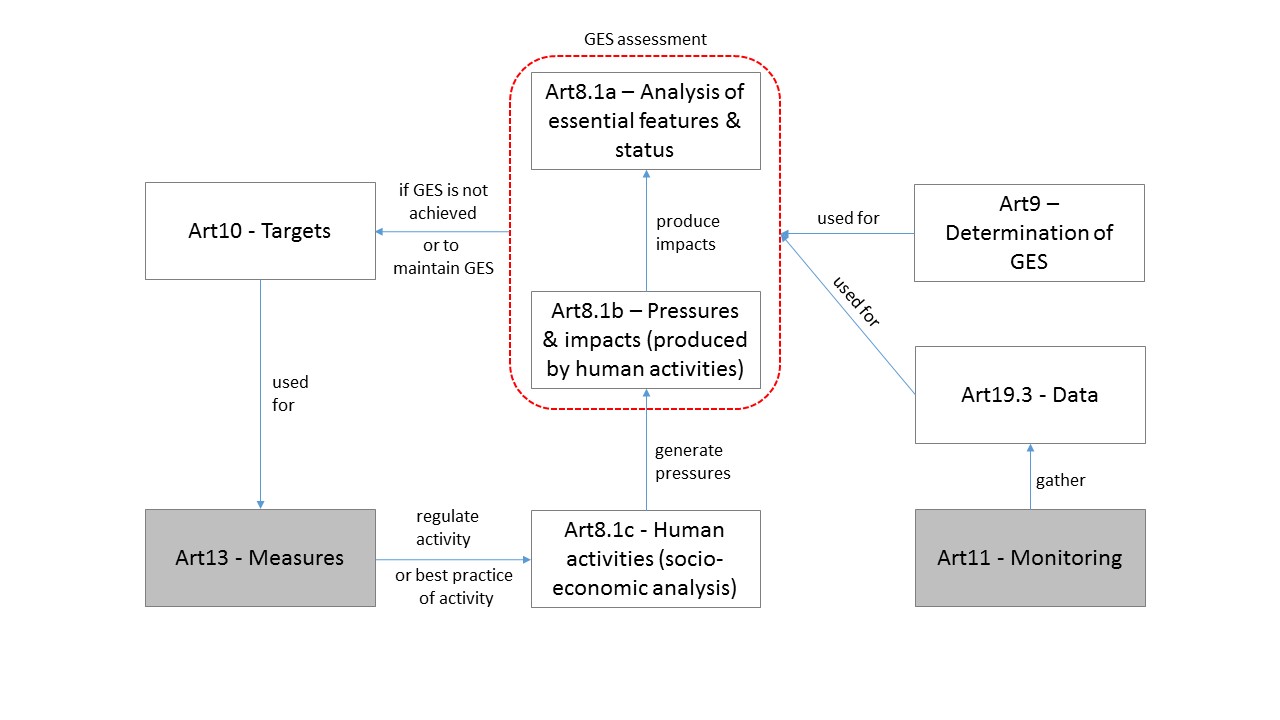 Figure 1 Main articles to be reported under the MSFD and their interconnectionsReporting packageThe reporting package in 2018 comprises:structured reporting of information via XML;regional and national indicator assessments that are made available online;the supporting assessment data sets, made available online as per MSFD Article 19(3);in addition text-based national reports and, where appropriate, regional 'roof' reports may be submitted.The XML files and associated indicator reports, including associated data sets, aim to include all the information considered necessary for the EC and EEA to perform their assessments, and to help MS implement their own policies.XML filesThe Commission's Article 12 assessment of the 2012 reporting, together with feedback from MS on the 2012 reporting process, showed that improvements should be made for the subsequent reporting exercises, such as:Requesting more quantitative information where possible, which avoids ambiguity in interpretation of the information and allows for its aggregation for statistical and dissemination (European, regional and national) purposes;Easing the reporting process for MS (e.g. fewer reporting fields, automation as far as possible, code lists for the main variables) and the national policy process by provision of reporting tools;Possibility to link to the assessment reports performed under other relevant instruments (e.g. WFD) and to regional assessment reports and indicators performed under the RSCs.In order to address these issues, a new data model has been developed and forms the basis for the schemas to be used to produce the XML files for the 2018 reporting.MS will have three possible ways to prepare the XML files:to generate XML files themselves, based on the schemas (e.g. from a national database);to compile the information in an Access database and convert it to XML files (Access database and a converter will be made available in CDR website); orto use web-forms that will produce the XML files.In all cases, the XML files need to be uploaded to the corresponding country folder in CDR.These options (use of web-forms and preparation of XML files) are the same as followed for reporting on MSFD Articles 11 and 13 in 2014 and 2016 respectively.All the tools, as well as the present Reporting guidance, are available in the MSFD reporting resources page under CDR help.Before releasing an envelope with XML files in ReportNet, there will be the possibility of running a Quality Assurance check, to ensure that there are no errors in the files. This is the same QA routine that will be run when releasing the envelope to ensure that the deliveries from Member States have the required quality. The QA specifications are available in the MSFD reporting resources page.The schemas in Table 1 have been developed for the 2018 reporting. Detailed guidance is provided in Annex III. There should be separate reports per subregion, but held in the same XML file. In order to help the Member States to prepare a single file per schema, a “Merge” tool has been developed and made available in the CDR help page.Table 1 Schemas for 2018 reporting on MSFD Article 17 updates of Articles 8, 9 and 10.Indicator assessmentsThe Article 8 assessments on state and pressures, indicating progress towards achieving GES, and on the economic and social analysis, are typically informed by indicator assessments which draw from the available monitoring data in a structured manner for each assessment topic. The indicators can cover all aspects of the DPSIR framework, where there may be indicators related to the analysis of the main characteristics, others related to the analysis of pressures and impacts and others related to the socioeconomic analysis. Similarly, progress in achieving the Article 10 targets is to be measured through associated indicators. Typically, the indicator assessments provide detailed information including the matrices, metrics and methods used, as well as the results. Selected information from each indicator assessment (e.g. elements assessed, values and trends) can be used to populate the XML reports.Since 2012, considerable efforts have been made in each region to coordinate the development of indicators suited to the needs of MSFD assessments. Indicators have thus become the basis of the assessments performed at the regional level. Indicators are not yet available at the regional level for all MSFD topics in all regions. Where these regional indicators are not yet available, Member States use those available at national level.Therefore, these indicator assessments have been incorporated as a key piece of the 2018 reporting. It is expected that Member States will make use of those regional indicators that are relevant for their waters, whilst complementing these with additional national indicators, where needed.Where indicator assessments are made available on regional or national web sites, the URL link will be requested in the indicator schema, to provide access to all the information related to the indicator assessment, including the methodologies, data sets used and results. Provision of a URL link avoids the need to directly report the entire indicator assessment. Several RSCs are making their indicator assessments available online.The reporting on articles 8 and 10 will request the code of the corresponding indicator(s) used for each feature assessment, thereby linking to the indicator schema.To facilitate consistency in the presentation of indicator assessments across a wide range of topics and regions/countries, a common indicator structure was developed by the MSFD Common Implementation Strategy (CIS), in collaboration with the Regional Sea Conventions (Guidance Document 13). Member States are encouraged to use the common indicator structure, whenever possible.Annex V of the present guidance includes a schema following the common indicator structure for the publication of these indicators. Use of this schema would allow the possibility of including the regional and national indicators into a WISE-marine indicators library (i.e. to have the indicator assessment displayed in WISE-Marine). The annex includes also the mapping of the fields to the ‘Indicators’ schema to be reported. It is expected that the schema for the common indicator structure will have limited use in 2018 reporting, but could be introduced over time.Supporting dataThe datasets used for the assessments are to be made available, as set out in MSFD Article 19(3) of the Directive, and in compliance with the INSPIRE Directive “Implementing Rules (IR)”.The MSFD CIS Technical Group on Marine Data (TG DATA) has developed a document on Recommendations for the publication of datasets under Article 19(3), where the relevant INSPIRE elements have been included. This document is also available in the MSFD reporting resources page.Article 19(3) is to be fulfilled, in respect of data and information resulting from the [updating of] initial assessments made pursuant to Article 8, by publishing the datasets used for the indicators assessments. The URL where the datasets have been published, together with the URL to the metadata of these datasets, are requested in the indicators schema (section 3.7), as well as in the common indicator structure (Annex V).Text-based reportsMember States typically prepare text-based reports at the national level, using these to serve their public consultation obligations under MSFD Article 19(2) and finalising them so that the Marine Strategies are adopted within their national planning.In addition to the XML files and associated indicator reports and datasets, Member States may submit their national text-based reports as part of their reporting obligation.Table 2 recommends the contents to be covered in the national text-based reports. The outline follows the elements provided by the MSFD itself and by the revised GES Decision and Annex III and the headlines covered by xml reporting. Member States may use the table of contents to structure their national text reports.If the Member State has adopted an alternative structure, then a correspondence table between this contents list and that followed in the Member State report is requested to facilitate access to the information by the Commission.Table 2 Proposed outline of contents for 2018 Article 8, 9 and 10 text-based reportRegional quality status reportsThe Regional Sea Conventions have developed assessments on the status of the marine environment in 2017 and 2018, namely HOLAS II (HELCOM), 2017 Intermediate Assessment (OSPAR), Quality Status Report (Barcelona Convention) and State of Environment Report (Bucharest Convention). These reports include assessments which may contribute directly to the 2018 reporting needs of MS, e.g. by providing (sub)regionally-consistent indicator assessments for relevant topics. These reports may be used by Member States for 2018 MSFD reporting purposes as follows:To provide relevant information for the XML file (see Section 5);To provide indicator assessments which can be reported via URL links (section 2.2.2);To provide information to be incorporated into national text-based reports or to be submitted as a regional 'roof report' (section 2.2.4).Illustrative examplesIn this section, some examples are provided to show how the XML reporting has been developed and structured via an underlying data model. More examples are included in Annex II.Integrated reportingAs shown in Figure 1, all the main reporting articles of the MSFD are connected according to a planning logic. Therefore, the reporting should allow each article to be linked according to this overall scheme. These linkages were built into each stage in the reporting of the first cycle; they have now been fully updated through development of an underlying data model on which the 2018 XML schemas are based.The reporting schemas described here will allow the possibility to make these linkages, as well as the needed QA/QC processes to provide coherence to the information to be submitted by Member States.Table 3 provides an example of the main outcomes expected from an integrated reporting, where all articles are brought together for planning purposes (note that this is simplified from the schemas).Table 3 Example for D5 (eutrophication) regarding an integrated view of the articles to be reportedArticle 8 assessments outputsThe new GES Decision provides details on how to express the extent to which GES has been achieved for each Descriptor. These Decision specifications are presented here in the form of output tables per Descriptor, based on a common overall structure (ART8_GES schema). They integrate the characteristics of marine environment, indicated in the Annex III MSFD, to provide a logical link at criterion element level between Article 9 and Article 8 assessment. Outputs are expected to be provided at different levels of integration (elements, criteria), depending on the Descriptor. Table 4 and Table 5 show example outputs for D3 (commercial fish and shellfish) and D8 (contaminants) assessments. A full set of examples, covering all descriptors, is provided in Annex II (embedded spreadsheet). The reporting system has accommodated all kinds of integration levels needed.Table 4 Simplified example of D3 (commercial fish and shellfish) assessment (grey cells require no information); see Annex II for full version.Table 5 Simplified example of D8 (contaminants) assessment (grey cells require no information); see Annex II for full version.Information to be reportedIn this section, the specific information to be reported via XML files is described, including a description of the fields that are part of the schemas. Diagrams and tables with details of the schemas are provided in Annex III.The three articles are linked in the schemas via two common aspects: the area being reported on (Marine Reporting Unit) (section 3.1) and the particular topic being reported (feature) (section 3.2). Each schema also includes fields for the country, reporter and reporting date (section 3.8).Marine Reporting UnitAs has been the practice with each previous reporting round, all articles to be reported are linked to a specific Marine Reporting Unit (MRU, previously termed MarineUnit), thereby linking the reported information to a specified part of the marine waters. The MRUs can be of varying sizes, according to the appropriate scale for the different reports (e.g. region, subregion, subdivision, MS waters, WFD coastal waters, etc) as indicated in the new GES Decision by the scale of assessment to be used.The EEA/ETC-ICM will develop reference layers of Marine Reporting Units to cover the European seas, including the following layers:RegionsSubregionsSubdivisions of the regions and subregions, where available (e.g. from HELCOM and OSPAR)National part of a region, subregion or subdivisionWFD coastal waters / WFD territorial waters/ Beyond territorial watersAll the MRU codes will be inserted into the reporting system, enabling Member States to select the relevant MRUs for each part of the reporting.The MRUs will also be made available through INSPIRE web services (e.g. WFS) and according to the relevant INSPIRE data model (Area management/restriction/regulation zones & reporting units (AM)).Following the INSPIRE Report and evaluation, the Commission has published a list of priority data sets, which will be amended by adding the MRUs, since it will be a key spatial dataset of relevance for MSFD reporting.The preparation of the set of MRUs to cover all marine waters will take time to fully establish. In particular, the set of subdivisions (also referred to as 'assessment areas' in previous guidance, 'sub-basins' in HELCOM, etc) used for reporting is more established in the Baltic and Atlantic regions than in the Mediterranean and Black Sea regions. Consequently, until such (sub)regionally agreed subdivisions are in place, it will be possible for MS to use and update their existing national reporting areas. This can be done via updates to the schema '4geo.xml' and provision of associated GIS shapefiles (see 2012 guidance) and using the template available in the MSFD reporting resources page. In that case,  are welcome to update the 4geo.xml files if they wish to use different MRUs to those already provided via Eionet or as used in 2012. In order to be able to provide updated drop-down lists of MRU codes in the web-forms,  need to provide the updated 4geo.xml files prior to the reporting exercise, so that the MRU codes can be inserted.Features and elements assessedMSFD Annex III (as amended) provides indicative lists of ecosystem elements, anthropogenic pressures and uses and human activities relevant to the marine waters that should be assessed, where relevant; these are further specified as elements in the new GES Decision, where there may be multiple elements per feature (e.g. specific contaminants for D8, specific species within each species group for D1). The information reported for each article has always to be related to a particular feature/element. In Annex IVb, a list of the features is provided.Therefore, for certain features, the specific element covered should be provided (species, habitat, contaminant, marine litter category…) name code  the source of the code  requestedthe sources for codes are:For species under Descriptors 1, 2 3: AphiaID from WoRMS. Additionally, for species under D3 and in the ICES Area, the stock key should be provided.For habitats under Descriptors 1 6: corresponding Broad Habitat Type (also included in Feature_Enum), EUNIS code (2016 if available) or Habitats Directive code.For Descriptors 5, 8 9: WISE code. Additionally, for contaminants in biota (D8) and seafood products (D9), the species should be provided.For marine litter under Descriptor 10: category to be selected from MarineLitterCategories_Enum (Annex IVe).In any case, ists of Elements, together with their corresponding ElementCode and ElementCodeSource  available , in order to ensure consistency across the elements reported by Member States.On the other hand, the GES Decision provides all the criteria to be taken into account for the GES assessments. Within the reporting of the GES assessments, for the different features assessed, an OverallStatus is to be provided at the Descriptor level, as well as the CriteriaStatus for those criteria that have been used in the corresponding assessment. The GEScomponent enumeration (Annex IVc) includes all the GES components (Descriptors and Criteria) included in the revised Decision (a mapping of the new Decision criteria to the 2010 criteria and indicators is provided in Annex I); the old criteria and indicators which are not covered by the new Decision have been retained to aid the transition in reporting between the two Decisions.Article 9: GES determinationThe schema ‘ART9_GES’, developed for the reporting of the GES determinations, aims to collect descriptive information at the Descriptor or criterion level, with links to relevant MRUs and features. The threshold and proportion values applicable to the features/elements and contributing to the GES determination are to be provided under the schema ‘ART8_GES’, together with the achieved values (section 3.4).The schema includes fields to cover the following topics:GES component: descriptors or criteria for which the GES determination is provided. The criterion level uses the new GES Decision. Whenever Member States have based their GES determinations on the 2010 Decision, they should link to the equivalent new GES Decision code, based on the mapping to 2010 criteria and indicators provided in Annex I or to the 2010 criteria and indicators when there is no 2017 criterion equivalent;Justification for non-use: why it is not appropriate to use a primary criterion for the determination of the GES (GES Decision Art. 3(1));Justification for delayed GES determinations: why, where relevant, threshold values, lists of criteria elements or methodological standards have not yet been established at Union, regional or subregional level (GES Decision Art. 5(2));Feature: features to which the GES determination applies. Specific elements of these features (e.g. specified species or contaminants) are to be included in the ART8_GES schema. Features include the indicative lists provided in the MSFD Annex III;Description: text description of the (updated) GES determination, which can be linked to the descriptor level and/or criterion level. Specific threshold and proportion values per feature or element are to be included in the ART8_GES schema;Determination date: the date when the GES determination has been reported;Update type: whether the GES determination reported in 2018 is as previously reported (i.e. in 2012 or later if updated following the EC Article 12 assessment) (not modified), modified from the previously reported determination or new;Marine Reporting Unit: area(s) to which the GES determination(s) apply(ies).A prefilling has been done with the information reported by the Member State in 2012 (or later if updated) and the corresponding XML files have been made available in the MSFD reporting resources page for their use by Member State in their reports.The corresponding diagram and table with guidance for the reporting of the schema elements are in Annex IIIa.Article 8(1a, b): assessments against GESThe schema ‘ART8_GES’ is to be used for reporting on the assessment of current environmental status, and on the pressures and impacts, under Articles 8(1a) and (1b). The schema accommodates the requirements of the new Decision for assessing the extent to which GES has been achieved. This includes the specific elements assessed for the features covered by the GES determination, together with their threshold values (where needed and available) and, where needed as part of the GES determination, the proportion of the assessment area (MRU) over which the threshold values are to be achieved. The rest of the schema accommodates the outputs from the assessment for each Descriptor in relation to the GES determination under Article 9(1).According to the draft MSFD Article 8 guidance, different levels of integration across criteria and elements, depending on the Descriptor being assessed, are needed to express the extent to which GES has been achieved in accordance with the new Decision. All these levels comprise the parameters and criteria levels, while the descriptor level is addressed differently across the mentioned guidance. The present schema allow the possibility of reporting the results at the appropriate level of integration. Where integration rules are not yet available at EU or regional level, the Member State can report the national approaches used to determine the extent to which GES has been achieved.The schema includes fields to cover the following topics:Marine Reporting Unit: area to which each assessment applies;Feature: the specific feature(s) (from those specified as being relevant in the GES determination) being assessed. Features include the indicative lists provided in the MSFD Annex III;Element: elements of the feature used in the assessment, together with the source of the list (e.g. an EU, regional or nationally-defined list); elements need to be given for species (D1, D2, D3), habitats (D1, D6)contaminants (D8, D9) For D3, different fish stocks be reported, for D9 the species used to assess each contaminant be expressed;Criteria: criterion for which the thresholds and assessment results are reported;Parameter: parameter assessed (as used in the related indicator);Threshold value: where applicable and defined, the value(s) defined for the parameter. If appropriate, a range of values can be reported, as well as a qualitative threshold in cases where a quantitative threshold is not yet available. The source of the threshold value, such as the relevant EU legislation, Regional Sea Convention or national policy process, should be reported;Value achieved: value(s) resulting from the calculation of the parameter (in the indicator assessment);Proportion threshold value: the proportion or area over which the threshold value is to be achieved (in order to achieve GES);Proportion value achieved: the proportion or area over which the threshold values have been achieved in the MRU;Trend: indicate whether there is improvement or deterioration or the situation is stable compared with the previous 6-year reporting period; the trend is particularly important in cases where a threshold value is not yet available. It is also particularly relevant given that environmental status can be slow to respond to measures and so a trend can give an indication that progress is being made towards GES, even if not yet reached;Parameter achieved: indicate for the element/criteria/parameter whether the threshold value has been achieved or not over the required proportion of the MRU (depending on the descriptor, there may be further integration of results needed to report overall status);Related indicator: indicator(s) from which the assessment has been extracted (as reported under the schema ‘Indicators’);From the results above, the status of each criterion and for each element is reported, as follows:Criteria status: the status of the criteria as ‘Good’ OR ‘Not good’, based on an integration rule applied across the parameters used;Element status: when applicable, indicate the status of the specific element as ‘Good’ OR ‘Not good’, based on an integration rule applied across the criteria used;Finally, from the results of the first (criteria-level) and, where needed second (element-level) steps, the ‘Overall status’ on the extent to which GES has been achieved per descriptor, where needed, is reported as follows:GES extent threshold: threshold boundary defined to have achieved GES;GES extent achieved: indicates to what extent GES has been achieved for the Feature (as a percentage or proportion), including how this is measured (e.g. number of contaminants or species, extent of area);GES achieved: select from the following options: ‘GES achieved’, ‘GES expected to be achieved by 2020’, ‘GES expected to be achieved later than 2020, no Article 14 exception reported’, ‘GES expected to be achieved later than 2020, Article 14 exception reported’, ‘Not assessed’, 'Not relevant' or ‘Unknown’.Assessment period: start and end date of the 6-year assessment period, reflecting the latest year for which the assessment is applicable (e.g. whether the assessment covers 2011-2015 data or 2012-2016 data when reported in 2018). Note that a longer time series of data may be used in the assessment (which should be documented in the indicator assessment);Related pressures: the pressures that are affecting the feature/elements assessed. It is suggested to restrict the number of pressures reported (e.g. up to three) to those considered most preventing GES from being achieved or providing risk that GES cannot be maintained.Related targets: target(s) defined because GES has not yet been achieved (as reported under the schema ‘ART10_Targets’);Integration rules: the type of rule used to integrate the parameters to criterion, the criteria to element or the elements to overall status, and a description of how the rules have been applied (or link to a suitable reference).Also, text Description fields have been included in each one of the classes, in order to allow comment on the information reported at each level of aggregation (note this field is not intended to duplicate information provided in the indicator assessment, accessible via the ‘Related indicator’ field). In the case of the Description field at the parameter level, the information on the metric used to get to the value achieved for this parameter is requested.The resulting values coming from the RSC indicators, as well as the WFD and CFP assessments, have been prefilled whenever available and are available in the MSFD reporting resources page for their use by Member State in their reports.The corresponding diagram and table with guidance for the reporting of the schema elements are in Annex IIIb. Annex VI includes a list of the GES assessments to be provided per Descriptor.Article 8(1c): economic and social analysisThe schema 'ART8_ESA' is for reporting on the economic and social analysis of the uses of marine waters and on the costs of degradation, as required under Article 8(1c). The overall report structure and contents follows that used in 2012 reporting, excepting the list of uses and activities is updated to reflect the new MSFD Annex III Table 2b (those marked with an * when relevant to the marine waters of the MS), and there is an updated set of ecosystem service classes.The schema includes fields to cover the following topics:Marine Reporting Unit: area to which each assessment applies;Feature: select the relevant use/activity, ecosystem service or pressure (only in certain cases) to which the assessment applies; for relevant activities, the NACE codes should be provided. Features include the indicative lists in the MSFD Annex III;Related GES component: for cases where it is relevant, Descriptors or Criterion associated to the assessment (optional field, only to be used for approaches such as the cost-based in the Cost of degradation assessment, when it is done by ‘degradation theme’).The economic and social analysis of the use of marine waters is covered by the following fields:Description: description of the use/activity (e.g. its characteristics in the area reported), of the approach to the economic and social analysis and of the assessment outcomes, including the results of the assessment when the ecosystem services approach is used;Employment: direct employment (*1000 FTE) under the specific activity in the area assessed;Production value: production value (€ million) of the specific activity in the area assessed;Value added: value-added (€ million) by the specific activity in the area assessed;Related indicator: indicator(s) from which the assessment results have been extracted (indicator codes reported under the schema ‘Indicators’);Related pressures: pressure(s) that are caused by the activity; it is suggested to restrict the number of pressures reported (e.g. up to three) to those considered of most relevance to achieving or maintaining GES in the area.Related ecosystem services: ecosystem service(s) that the activity is dependent on.The cost of degradation assessment is covered by the following fields:Approach: to indicate which approach (method) has been used for the calculation of the costs of degradation;Description: description of main costs or changes due to degradation; details, where relevant, of the importance or value of the theme, or on the benefits derived from it;Cost of degradation type: selected from a list of types (e.g. preventing costs, mitigation costs);Results: provide results of the estimated costs (cost-based approach), or a qualitative or quantitative indication of the value of the changes in the ecosystem (ecosystem services approach). Any residual impacts that may be generated should be described here;Related indicator: indicator(s) from which the assessment results have been extracted (indicator codes reported under the schema ‘Indicators’).The corresponding diagram and table with guidance for the reporting of the schema elements are in Annex IIIc.Article 10: environmental targetsThe schema 'ART10_Targets' collects both general description of the Target, together with other relevant fields, such as the target values to be achieved and the achieved values.The schema includes fields to cover the following details about each target:Marine Reporting Unit: area to which each target and its assessment applies;Target code: code used for the target;Target description: description/definition of the target;Timescale: timescale for achievement of the target.Update date: date when the target has been defined (in 2012, modified following the Article 12 assessment, or in 2018);Update type: whether the target reported in 2018 is as previously reported (i.e. in 2012 or later if updated following the EC Article 12 assessment) (not modified), modified from the previously reported target, new or no longer required;GES component: Descriptor or Criteria to which the target applies;Feature: feature(s) to which the target applies;For reporting on progress in achieving the target, the following fields are requested:Related indicator: indicator(s) from which the assessment has been extracted (as reported under the schema ‘Indicators’);Element: elements of the feature used in the assessment; Parameter: parameter assessed (as used in the related indicator);Target value: where applicable, value defined for the target;Value achieved: value(s) resulting from the calculation of the parameter (in the indicator assessment);Target status: whether the target has been achieved or not;Assessment period: Start and end date of the assessment;Description: Description of the assessment outcomes;Related measures: measure(s) that are used to deliver the target (measure codes reported under the Programmes of Measures reporting).A prefilling has been done with the information reported in 2012 (or later if updated), and the corresponding XMLs have been made available in the MSFD reporting resources page for their use by Member State in their reports. Regarding the link with the Programmes of Measures (PoM), a prefilling has been done with the measures submitted under the PoM reporting (2015).The corresponding diagram and table with guidance for the reporting of the schema elements are in Annex IIIe.IndicatorsThis ‘indicator’ schema is applicable to indicators used for Article 8 assessments (including pressure and socio-economic indicators) and to indicators related to Article 10 targets (to show progress towards achievement of the targets).As described in section 2.2.2, it is expected that Member States, as well as the RSC, will publish their indicator assessments online. This is the reason why only limited information needs to be captured via XML.The schema includes fields to cover the following topics:Indicator code: to be submitted as the Unique identifier for the indicator;Indicator title: as used in the Common indicator structure (see Annex V);Related GES component: Descriptor or Criteria to which the indicator applies (whenever the indicator is a socio-economic indicator, or if it is linked to a target that is not related to a specific GES component, it should be marked as ‘Not Relevant’);Feature: feature(s) that has been assessed (it can be an Ecosystem component, Pressure, Use/Activity or Ecosystem service);Indicator source: whether it is a national indicator, from a Regional Sea Convention, from the CFP or from the WFD;Indicator unique reference: URL or DOI (Digital Object Identifier) where the whole indicator assessment can be accessed. The publication online is expected to follow the Common Indicator Structure, where all details regarding methodology and assessment results are included;Related environmental target: target(s) for which the indicator can show progress (where the indicator is applicable to Article 10);Marine Reporting Unit: area(s) to which the assessment(s) apply(ies);And the following fields are requested for the underpinning datasets:URL: URL or DOI for the data from the relevant monitoring programme and the dataset underpinning the indicator assessment (or web service);MD_URL: Unique resource locator for the metadata (or web service).A QC routine will check if the links are valid and the dataset or service and corresponding metadata are accessible.The information on the RSC indicators, as well as the CFP assessments, has been prefilled whenever available, and the corresponding XML files have been made available in the MSFD reporting resources page for their use by Member State in their reports.The corresponding diagram and table with guidance for the reporting of the schema elements are in Annex IIId.Metadata of the reporterWithin all the schemas, the reporter information, containing the fields of Table 6, is to be reported.Table 6 Fields on metadata of the reporterQuality Control specificationsQuality control (QC) specifications have been developed to ensure that the XML files submitted by Member States are as required in the schema specifications and the guidance. Among these, there are:Element checks: they will check whether all the elements provided in the file have the required content/format.Within-schema checks: they will check all the dependencies among elements within each of the schemas.Cross-schema checks: they will check all the dependencies among the schemas reported.Feedback will be provided to MS through warnings and blockers, so that they can be aware of errors and amend the submitted files when the envelope is released in ReportNet. The QAs can also be run in CDR to the files before releasing the envelope, so that the Member State can ensure the delivery of files without errors.The QC specifications are part of the reporting package and can be downloaded from EEA’s repository ().Links to other policy processes (WFD, CFP, RSC)The information coming from the most recent WFD, CFP and RSC assessments has been prefilled, whenever their use is required by the GES Decision (WFD, CFP), or where relevant (RSCs), according to the schemas and schema elements where it matches. This prefilling is offered as an option from which Member States will be able to select for their reporting those aspects that they wish to reuse from these sources and submit as part of their 2018 MSFD report. The MS will have the option to use, modify or not use the information prefilled from these other sources.For WFD, the status classification of the coastal water bodies (and territorial waters in the case of the chemical status) reported at the Quality Element level has been used to populate relevant fields for some criteria/elements (D5 and D8), using the schema ‘ART8_GES’.For CFP, the assessed information relating to criteria D3C1 (fishing mortality rates) and D3C2 (spawning stock biomass) per fish stockare provided from the latest ICES assessments. For these stocks, the unique stock assessment key provided via the ICES Stock assessment database has been used, where the relevant assessment information (SSB, F) are contained (see example).The regional indicators information from HELCOM and OSPAR has been prefilled for the schema ‘Indicators’ and from HELCOM for the schema ‘ART8_GES’.Reporting process: stepsThe reporting process for preparing the XML files comprises the following steps. These files are generated automatically by completing the web-forms or can be generated directly from Member State databases:Step 1. As a preliminary step, MS are requested to submit to CDR updated 4geo.xml files (when necessary), in order to generate the MRU codes/names. This will allow the codes to be inserted into the reporting tools (web-forms and Access database).Step 2. Once the reporting exercise starts MS should first complete ‘ART9_GES’ schema, with a general description of the determination of GES at the descriptor and/or criterion level.Step 3. MS should then complete the ‘Indicators’ schema, to provide the basic information for all the assessments that have been performed.  the indicator codes  the other schemas (ART8_GES, ART8_ESA, ART10_Targets).Step 4. Then the ‘ART10_Targets’ schema should be addressed, with a general description of Targets, links to associated indicators and information on progress made. This will also generate the set of target codes to be referred to in the ART8_GES schema.Step 5. The third schema to be completed is ‘ART8_GES’, which includes the elements, threshold and proportion values that are the specific parts of the Article 9 GES determination but intrinsically linked to the Article 8 assessment, as well as the link to the indicators that have been used within the different assessments (from step 3) and the targets (from step 4).Step 6. Finally, the schema of ‘ART8_ESA’ should be completed.Step 7. Create an envelope in the corresponding country folder in ReportNet (folders related to the “MSFD - Articles 8, 9 and 10 - XML data” reporting obligation) and upload the XML files. Run the corresponding QAs to ensure a delivery without errors. Submit the XML files by releasing the envelope, which will generate a ‘receipt’ (see section 7.3). Procedures and format for reportingThis section outlines the mechanisms for preparing the reporting information, its formats and the transmission procedure as part of the formal requirement to notify the Commission.Technical support for reportingFor details on the technical preparation of the reports, including use of the on-line web-form application for reporting and preparation of xml schemas, as well as the applicable quality control rules, please refer to the EEA ReportNet resource page:http://cdr.eionet.europa.eu/help/msfd.During the reporting process, an MSFD Helpdesk (msfd.helpdesk@eionet.europa.eu) will be in operation to support both content and technical queries which may arise.Note that only nominated reporters are able to report. The list of reporters is available in the following link: http://www.eionet.europa.eu/ldap-roles/?role_id=extranet-msfdreporter-data. A Member State (members from WG DIKE or the MSCG) may change one or more of its nominated reporters by contacting the MSFD Helpdesk.Reporting languageMember States have the right to complete the reporting sheets in any official EU language.However, reporting in English is strongly encouraged by the EC for the following reasons:The information reported will be needed to support and enhance ongoing cooperation amongst MS within a region or subregion (when the information is made accessible via WISE-Marine, for example); use of a common language will facilitate such cooperation.The translation of a MS's information into a common language will support its further use in aggregation of the information to regional, European and global scales for ongoing State of the Environment reporting.The Commission has 6 months in which to undertake its Article 12 assessment. It will greatly assist this process if the information is available in a common language. This short time period means it is not feasible to have the information formally translated; consequently, translation by the MS itself prior to submission will help avoid misinterpretation of the information reported.Some Member States may not want to take the responsibility to submit the content of the reporting sheet in English, as there is a risk of misinterpretation due to the translation between the adopted version (in national language) and what would be considered as the “official reported information” by the Commission that will be used for the article 12 assessment. On the other hand, translation by the Commission Services in order to undertake its Article 12 assessment is also subject to possible risks of misinterpretation of what was reported by the Member State.Formal notificationFormal notification of the Member State's report(s) should follow the standard practice, as follows:The Member State's Permanent Representation to the European Commission should send to the Commission a) a suitable cover letter indicating the relevant Directive and articles to which the notification refers and b) the receipt(s) obtained from ReportNet of all the reports (files) that have been deposited in relation to this notification.The cover letter and ReportNet receipt(s) can be sent in hard copy or electronically (as pdf).The reports deposited in ReportNet as part of the notification should be:Validated XML files for the following schemas: ‘ART9_GES’, ‘ART8_GES’, ‘ART8_ESA’, ‘ART10_Targets’ and ‘Indicators’. Each file should hold the data and information defined in the schemas, including URL links to the relevant publicly and permanently available indicator assessments and associated data sets;Text-based report(s) as described in section 2.2.4 and Table 2, if considered necessary. Where the structure of the report differs to that in Table 2, a correlation table showing where the sections in Table 2 can be found (pages, section number) should be provided;In cases where the indicator assessments under point (a) are not available online, these should be submitted in pdf format (for example, as annexes to the report under point (b));In cases where the Marine Reporting Units used are defined by the Member State (i.e. additional to those prepared by the EEA/ETC-ICM), an updated ‘4geo.xml’ file, together with associated GIS shapefiles, should be provided.Each Member State has the right to submit any further information it considers appropriate as part of its formal notification. This could, for example, include joint documentation ('roof report') prepared via a Regional Sea Convention or summary documentation used for the Article 19(2) public consultation (where this differs to the text-based report under point (b) above).ANNEX I: Relationship between Decision (EU) 2017/848 criteria and the criteria and indicators in Decision 2010/477/EUP-I-S: Pressure, Impact or State criterionANNEX II: Illustrative examples of Article 9 and Article 8 (1a, b) reporting outputsWorked examples are presented in the embedded spreadsheet:The examples demonstrate how the requirements of the GES Decision can be expressed in the XML schemas, and aim to cover a variety of possible scenarios for reporting (e.g. use of regional or national information, use of primary and/or secondary criteria, various different outcomes from the assessments).Example information for every criterion is provided, using information which is as realistic as possible (taken in many cases from existing assessments), but is provided for illustrative purposes only.Cells where no information is needed for a particular descriptor are greyed out (dark grey – not needed, light grey not needed depending on previous entries, e.g. if Parameter is entered, ParameterOther is not needed).The examples cannot cover all possible reporting needs of Member States, but provide further testing of the schemas and demonstrate their flexibility to cover all the Descriptors and multiple ways in which Member States can report their information. Further, some information is still under development (e.g. threshold values at regional and EU levels) and national alternatives may not be available.ANNEX III: SchemasART9_GESAccording to what has been described in section 3.3, Figure 2 represents the structure of the schema.Figure 2 XSD diagram of 'ART9_GES'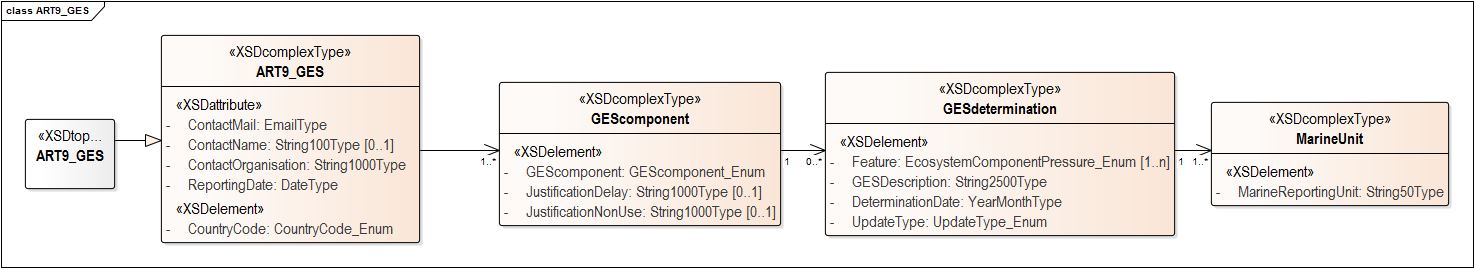 Based on the schema, Table 7 provides the details of the schema fields.Table 7 Fields of the schema 'ART9_GES'ART8_GESAccording to what has been described in section 3.4, Figure 3 represents the structure of the schema.Figure 3 XSD diagram of ‘ART8_GES’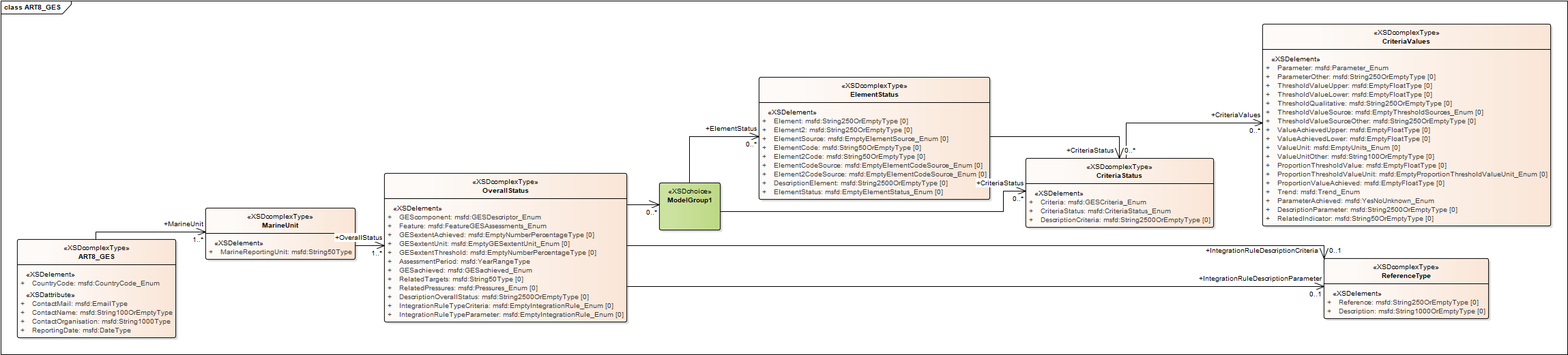 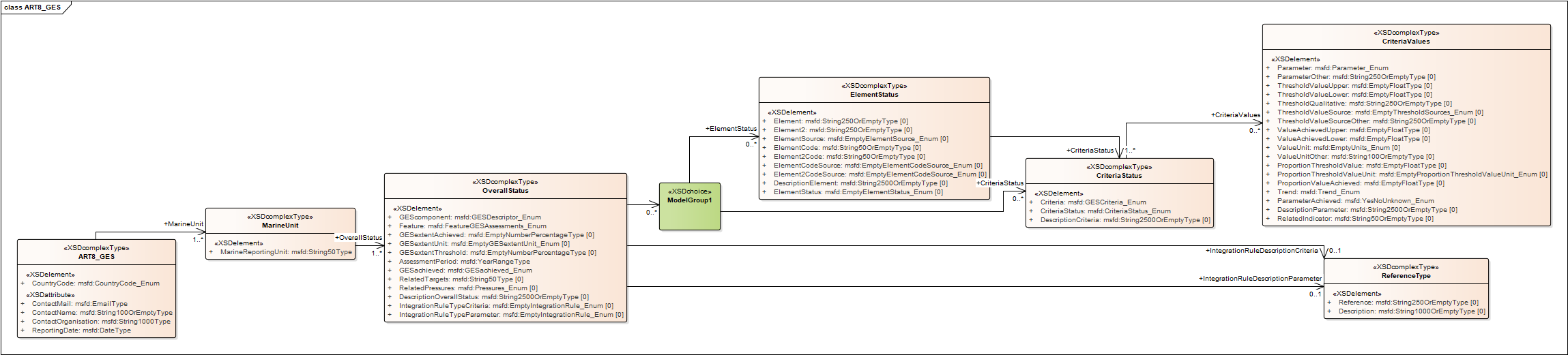 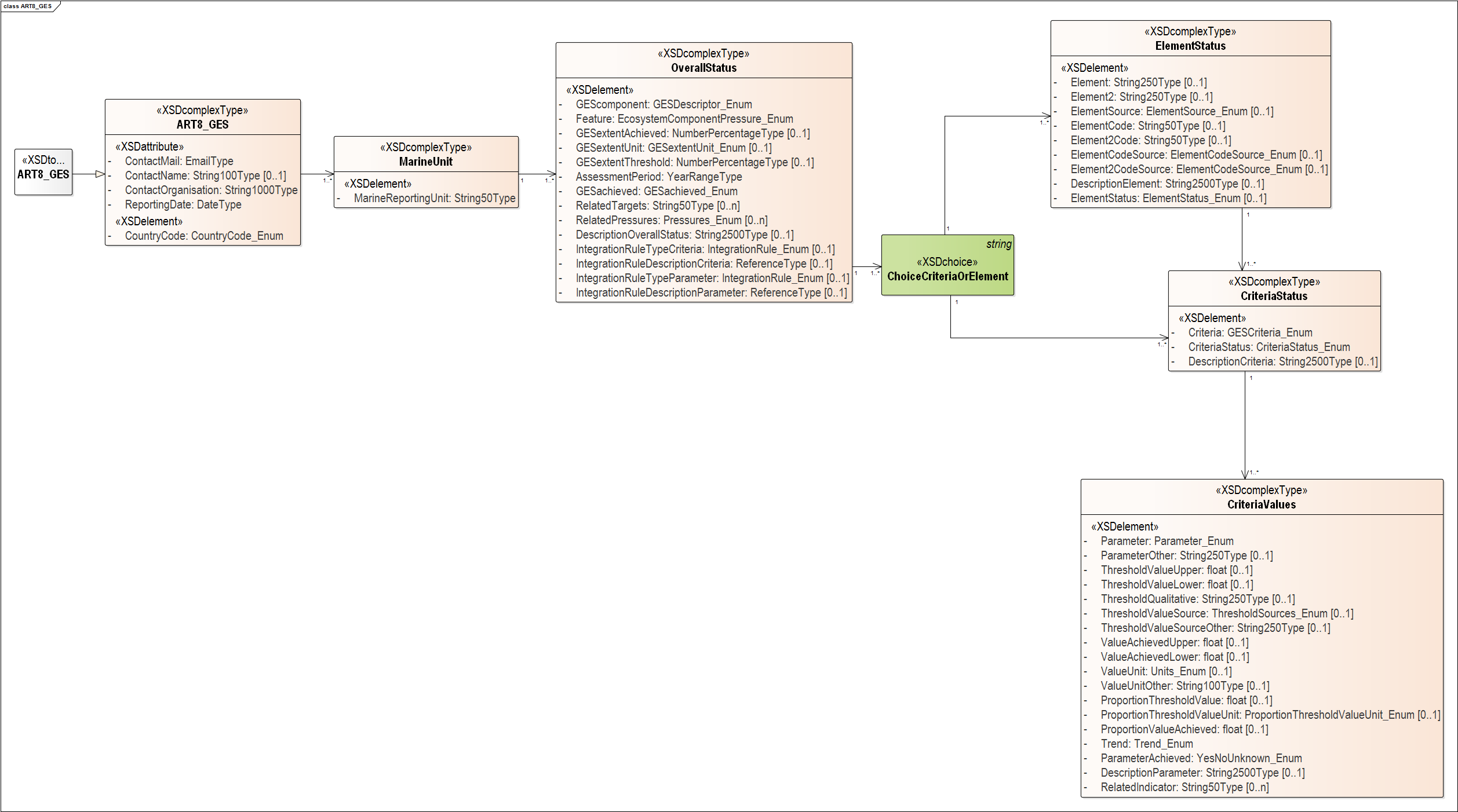 Based on the schema, Table 8 provides the details of the schema fields.Table 8 Fields of the schema ‘ART8_GES’ART8_ESAAccording to what has been described in section 3.5, Figure 4 represents the structure of the schema.Figure 4 XSD diagram of 'ART8_ESA’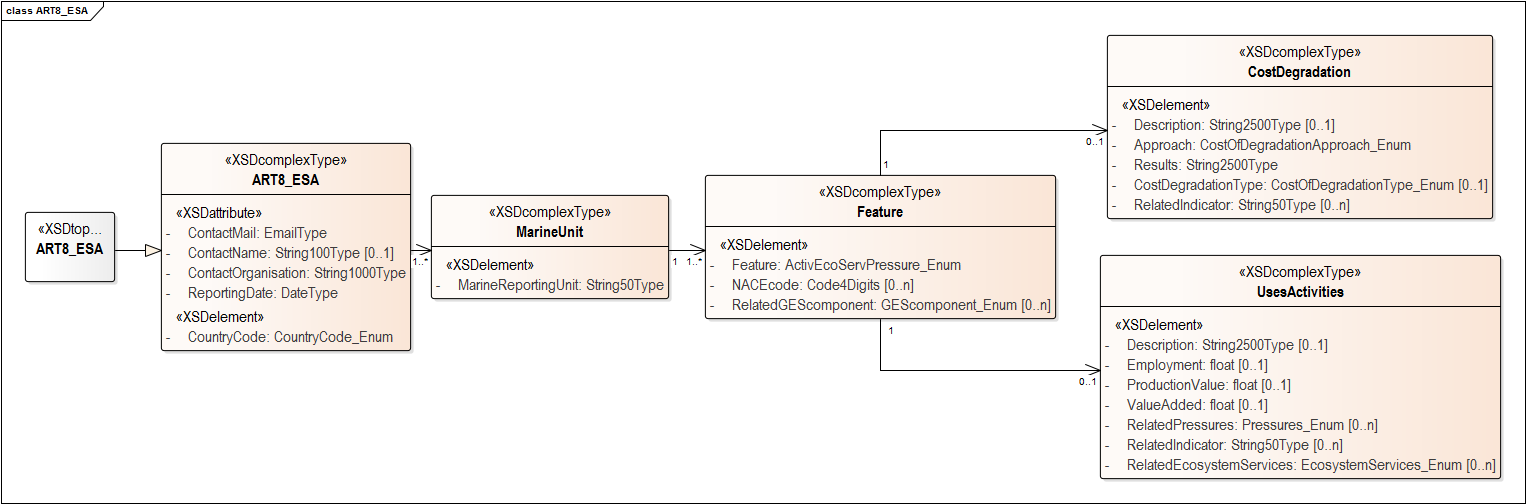 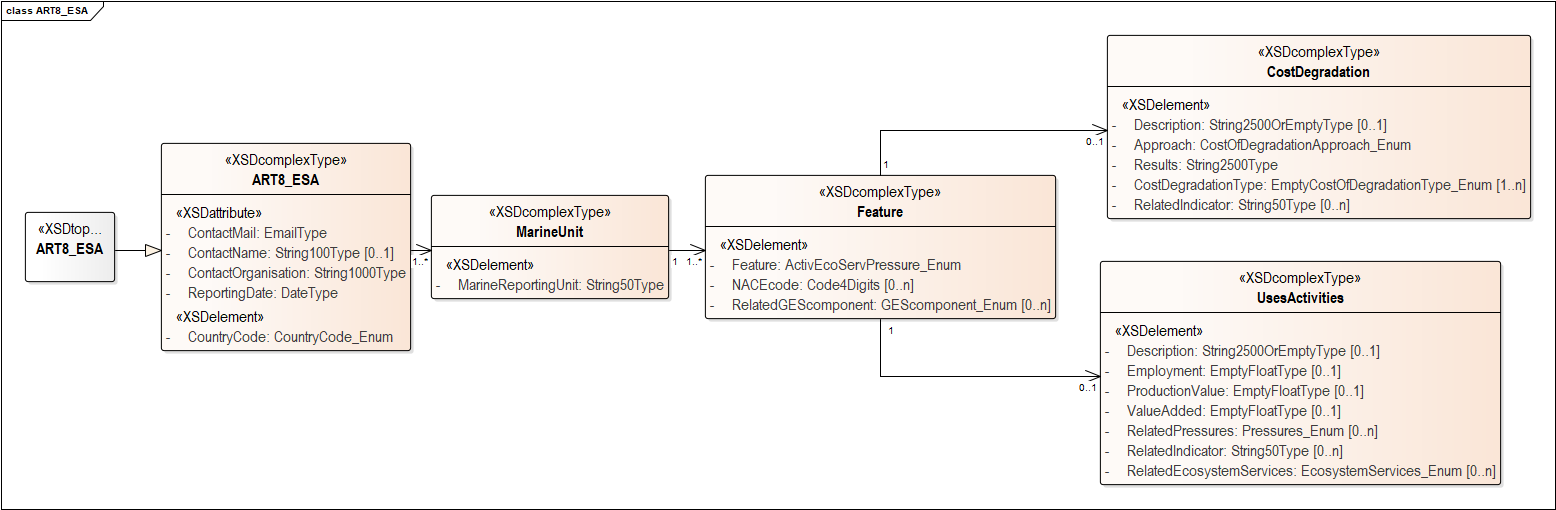 Based on the schema, Table 9 provides the details of the schema fields.Table 9 Fields of the schema 'ART8_ESA’ART10_TargetsAccording to what has been described in section 3.6, Figure 5 represents the structure of the schema.Figure 5 XSD diagram of ‘ART10_Targets’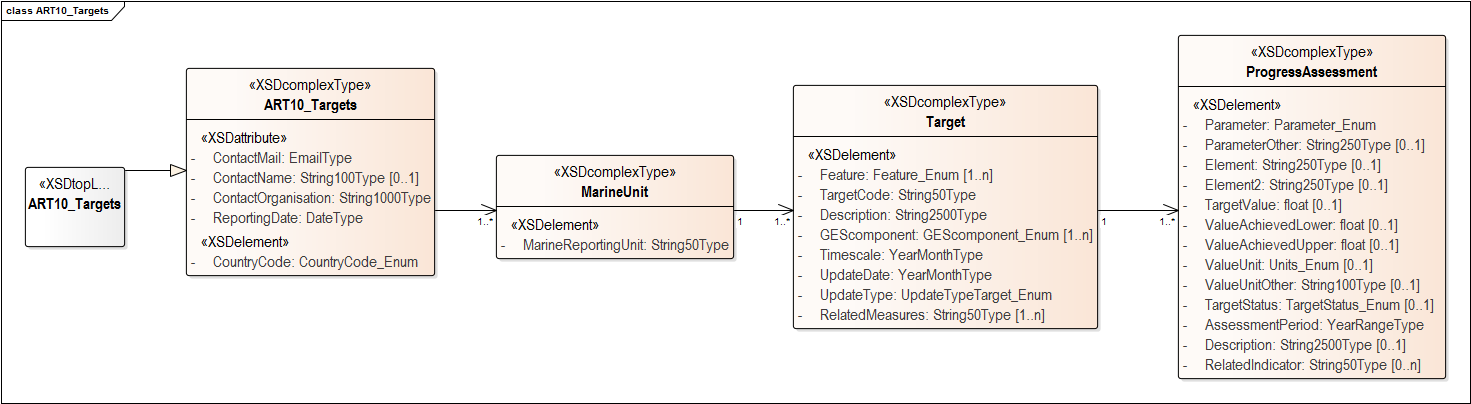 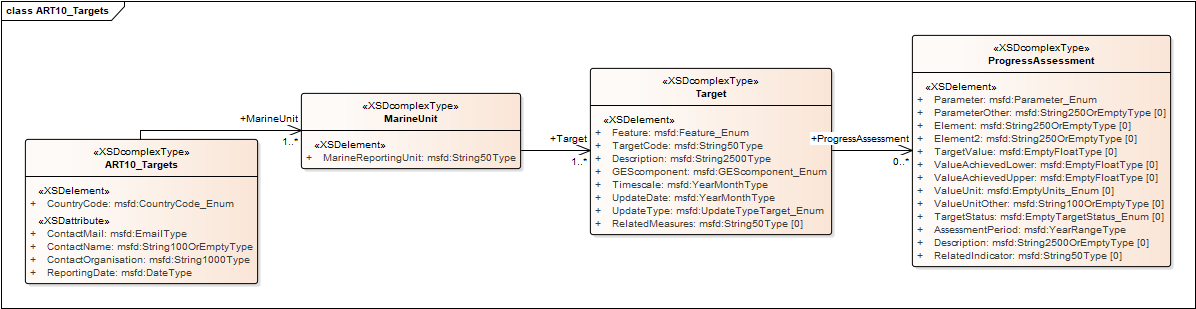 Based on the schema, Table 10 provides the details of the schema fields.Table 10 Fields of the schema ‘ART10_Targets’IndicatorsAccording to what has been described in section 3.7, Figure 6 represents the structure of the schema.Figure 6 XSD diagram of 'Indicators'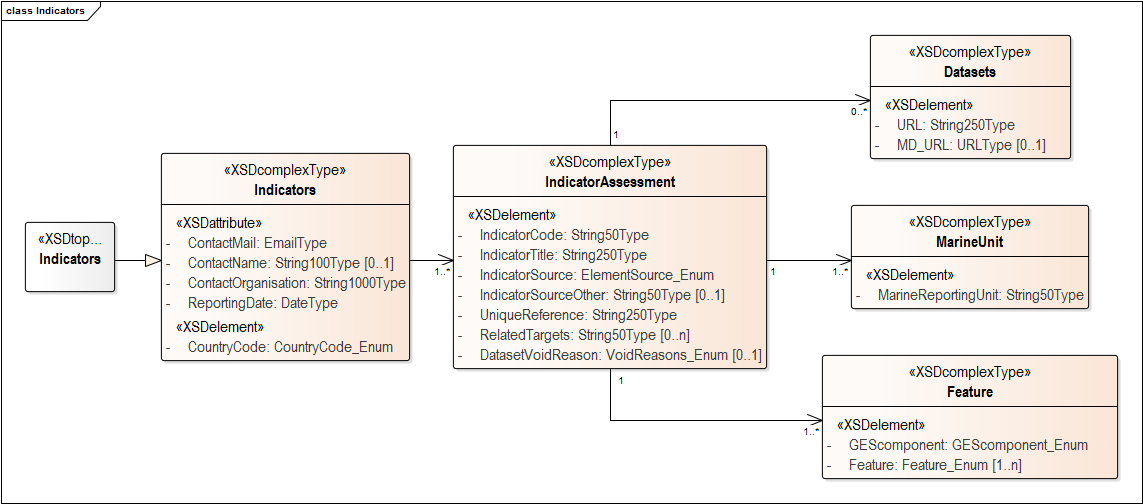 Based on the schema, Table 11 provides the details of the schema fields.Table 11 Fields of the schema 'Indicators'ANNEX IV: Enumeration listsCountryCode_EnumFeature_EnumThe present enumeration includes features and elements listed in MSFD Annex III tables, as well as the features corresponding to the pressures levels and impacts in the marine environment to be used within the GES assessments, and a list of ecosystem services that may be relevant for the reporting of the Economic and social analysis. The features for which a GES determination and a GES conclusion is expected to be provided under ART9_GES and ART8_GES schemas respectively are highlighted in bold blue (for more information, see Annex VI). The broad habitat types are expected to be reported as Elements within ART8_GES schema. The rest of the features have been listed for their potential use under the schemas ART8_ESA, ART10_Targets and Indicators. The list of ecosystem services is based on an unpublished work from ‘Culhane et al’ (ETC-ICM).GEScomponent_EnumIntegrationRule_EnumThese methods are described in: Barnard, S. & Strong, J., (2014), Reviewing, refining and identifying optimum aggregation methods for undertaking marine biodiversity status assessments, JNCC Report 536, ISSN 0963 8901 (URL: http://jncc.defra.gov.uk/pdf/Report_536_Print.pdf).The table was adapted from an earlier catalogue of aggregation approaches developed in: Prins, T., van der Meulen, M., Boon, A., Simboura, N., Tsangaris, C., Borja, A. & Menchaca, I. (2013) Coherent geographic scales and aggregation rules in assessment and monitoring of Good Environmental Status – analysis and conceptual phase. Report number 1207879-000. Deltares; Delft, NL. 61pp (Coherent geographic scales and aggregation rules- guidance report Final 31 October 2014.pdf)MarineLitterCategories_EnumParameters_Enum Non-exhaustive list of parameters: ThresholdSources_EnumUnits_EnumElementCodeSourceNACECodes_Enum (indicative)ANNEX V: Common indicator structureCommon Indicator: XML elements annotatedTable 12 XML elements of the Common Indicator Structure (MSFD Guidance Document 13)Mapping between ‘Indicators’ schema elements and the ‘Common Indicator Structure’ elementsANNEX VI: GES assessments to be provided under the ART8_GES schema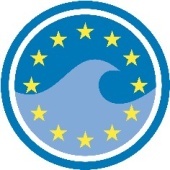 Marine Strategy Framework Directive (MSFD)Common Implementation StrategyBSCBlack Sea Convention (Convention on the Protection of the Black Sea Against Pollution)CDRCentral Data RepositoryCFPCommon Fisheries PolicyDCFData Collection Framework (CFP)DPSIRDrivers, Pressures, State, Impact and Response (assessment framework)ECEuropean CommissionEEAEuropean Environment AgencyEIONETEuropean Environment Information and Observation NetworkETC-ICMEuropean Topic Centre on Inland, Coastal and Marine WatersEUEuropean UnionEUNISEuropean nature information systemGESGood Environmental Status (MSFD Articles 3(5) and 9)GISGeographical information systemHDHabitats DirectiveHELCOMConvention on the Protection of the Marine Environment of the Baltic Sea AreaICESInternational Council for the Exploration of the SeaINSPIREInfrastructure for Spatial Information in the European CommunityMRUMarine Reporting UnitMSMember StatesMSFDMarine Strategy Framework DirectiveOSPARConvention for the Protection of the Marine Environment of the North-East AtlanticPoMProgramme of Measures (MSFD Article 13)QAQuality assuranceQCQuality controlReportNetEionet’s infrastructure for supporting data flows (e.g. by Member States for reporting obligations under an EU Directive)RSCRegional Sea ConventionSOSSensor Observation ServiceUNEP/MAPConvention for Protection of the Mediterranean Sea against Pollution (United Nations Environment Programme - Mediterranean Action Plan)WFDWater Framework DirectiveWFSWeb Feature ServiceWMSWeb Map ServiceWISEWater Information System for EuropeXMLExtensible Mark-up LanguageSchema nameNumber of files neededContentsART9_GES1 file per MSGES determinationART8_GES1 file per MSAssessment results concerning current status of marine waters and the predominant pressures and environmental impacts of human activities ART8_ESA1 file per MSSocio-economic analysis of the uses of marine waters and the costs of degradationART10_Targets1 file per MSTargets and associated indicators, including an assessment on the progress towards achieving themIndicators1 file per MSBasic information on the indicators used by the MS (national or regional) for the assessments, including links to where published and to underlying datasetsOverall topicThemesIntroductory sectionsBackground, general characteristics of the marine waters, process and methodologies for preparation of the report, public consultation, etc.Objective of the MSFD - Good Environmental Status (Art. 9)Updated determination of GES, taking account of the 2017 GES Decision to the extent possibleUses of the marine environment (Art 8 (1c))DPSIR: Drivers (activities)Uses and human activities in or affecting the marine environment (MSFD Annex III, Table 2b uses/activities marked with *)Economic and social analysis of uses and human activities:Physical restructuring of [rivers,] coastline and seabedExtraction of non-living resourcesProduction of energyExtraction of living resourcesCultivation of living resourcesTransportUrban and industrial usesTourism and leisureSecurity and defenceEducation and researchPressures and impacts on the marine environment (Art. 8 (1b))DPSIR: Pressures (and environmental impacts)Anthropogenic pressures and their impacts (GES Decision Part I and MSFD Annex III Table 2a)Biological pressures:Introduction or spread of non-indigenous species (D2)Extraction of, or injury to, wild species (includes D3)Other biological disturbancesPhysical pressures:Physical disturbance to the seabed (D6)Physical loss of the seabed (D6)Hydrological changes (D7)Substances, litter and energy pressures:Nutrient and organic matter enrichment (D5)Contamination (in environment and seafood) (D8, D9)Litter (D10)Underwater noise and other forms of energy (D11)Climate changeState of the marine environment (Art. 8 (1a))DPSIR: State (including environmental impacts)Structure, functions and processes of marine ecosystems (GES Decision Part II and MSFD Annex III Table 1)Marine species (D1):BirdsMammalsReptilesFishCephalopodsMarine habitats:Pelagic habitats (D1)Benthic habitats (D6, D1)Marine ecosystems, including food webs (D4, D1)Cost of degradation (Art 8 (1c))DPSIR: Impact (loss of ecosystem services)Cost of degradation of the marine environment (loss of ecosystem services)Environmental targets to achieve GES (Art. 10)DPSIR: Response (with links to Art. 13 Measures)Progress in achievement of 2012 environmental targetsUpdate of targets, links to Programme of MeasuresArt. 9Art. 9Art. 9Art. 9Art. 9Art. 9Art. 9Art. 9Art. 8(1a, b)Art. 8(1a, b)Art. 8(1a, b)Art. 8(1a, b)Art. 10Art. 10Art. 10Art. 10Art. 10Art. 13Art. 13Art. 13What is the policy objective?
(GES for MSFD)What is the policy objective?
(GES for MSFD)What is the policy objective?
(GES for MSFD)What is the policy objective?
(GES for MSFD)What is the policy objective?
(GES for MSFD)What is the policy objective?
(GES for MSFD)What is the policy objective?
(GES for MSFD)What is the policy objective?
(GES for MSFD)Assessment of pressures and impacts
Assessment of state, including impacts
Current environmental status (in relation to GES)Assessment of pressures and impacts
Assessment of state, including impacts
Current environmental status (in relation to GES)Assessment of pressures and impacts
Assessment of state, including impacts
Current environmental status (in relation to GES)Assessment of pressures and impacts
Assessment of state, including impacts
Current environmental status (in relation to GES)Targets to achieve GESTargets to achieve GESProgress with targetProgress with targetProgress with targetActivities affecting target (& GES)?Actions needed to achieve targets & GESActions needed to achieve targets & GESAnnex I
Descrip-torAnnex III
Pressure/ bio-diversity elementGES Decision
ThemeGES Decision (2017)
CriterionGES Decision (2017)
Justification (1ary criteria, delays)Art. 9(1)
MS (sub)regional determinationArt. 9(1)
MS (sub)regional determinationGES determin-ation date/typeElement assessed (MS specified)Element: source (EU, regional, national)Indicator (regional/ national) - includes link to datasetsArt.8 assess-mentsTargetIndicatorTarget value to be achievedTarget value achievedTarget achieved?Activity (Table 2b Annex III)MeasureMeasure sourceSchema:Schema:ART9_GESART9_GESART9_GESART9_GESART9_GESART9_GESART8_GESART8_GESART8_GESART8_GESART10_TargetsART10_TargetsART10_TargetsART10_TargetsART10_TargetsART13_MeasuresART13_MeasuresART13_MeasuresField in schema:Field in schema:FeatureGEScom-ponentJustification NonUseJustification DelayGESDescriptionGESDescriptionDetermin-ationDate, UpdateTypeElement, Element CodeElement SourceRelated IndicatorTargetCode, DescriptionRelated IndicatorTarget ValueValue AchievedTarget StatusFeatureRelated MeasuresPolicyD5Input of nutrientsEutroph-icationD5C1TextDescriptor level:MS (sub)regional text (based on Annex I Descriptor)Criterion level:MS (sub) regional text (based on 2017 Decision criterion)YYYYMMSame as last reported determin-ationDINRegional: HELCOMConcent-ration in water
URL to regional/national indicator and dataArt.8 assessment outputs (see examples in Table 4 and Table 5 and Annex II)Reduce N by X% or to Z levels (MAI/ CART)Riverine input levelsReduce by N tonnes/yZ tonnes/ yearNot yet achievedAgricultureReduce fertilizer useCAPD5Input of nutrientsEutroph-icationD5C1TextDescriptor level:MS (sub)regional text (based on Annex I Descriptor)Criterion level:MS (sub) regional text (based on 2017 Decision criterion)YYYYMMSame as last reported determin-ationDINRegional: HELCOMConcent-ration in water
URL to regional/national indicator and dataArt.8 assessment outputs (see examples in Table 4 and Table 5 and Annex II)Reduce N by X% or to Z levels (MAI/ CART)Riverine input levelsReduce by N tonnes/yZ tonnes/ yearNot yet achievedUrban developmentWaste water treatmentUWWTDD5Input of nutrientsEutroph-icationD5C1TextDescriptor level:MS (sub)regional text (based on Annex I Descriptor)Criterion level:MS (sub) regional text (based on 2017 Decision criterion)YYYYMMSame as last reported determin-ationTNRegional: HELCOMConcent-ration in water
URL to regional/national indicator and dataArt.8 assessment outputs (see examples in Table 4 and Table 5 and Annex II)Reduce N by X% or to Z levels (MAI/ CART)Airborne input levelsReduce by Y tonnes/yW tonnes/ yearNot yet achievedIndustrial developmentIndustrial emission controlsNECD5Input of nutrientsEutroph-icationD5C1TextDescriptor level:MS (sub)regional text (based on Annex I Descriptor)Criterion level:MS (sub) regional text (based on 2017 Decision criterion)YYYYMMSame as last reported determin-ationTNRegional: HELCOMConcent-ration in water
URL to regional/national indicator and dataArt.8 assessment outputs (see examples in Table 4 and Table 5 and Annex II)Reduce N by X% or to Z levels (MAI/ CART)Airborne input levelsReduce by Y tonnes/yW tonnes/ yearNot yet achievedTransport (shipping)Shipping emissionsMSFD (NECA)D5Input of nutrientsEutroph-icationD5C1TextDescriptor level:MS (sub)regional text (based on Annex I Descriptor)Criterion level:MS (sub) regional text (based on 2017 Decision criterion)YYYYMMSame as last reported determin-ationDIPRegional: HELCOMConcent-ration in water
URL to regional/national indicator and dataArt.8 assessment outputs (see examples in Table 4 and Table 5 and Annex II)Reduce P by Y tonnesetc.As aboveAs aboveAs aboveUrban (detergents)Domestic products (detergents)MSFDD5Input of nutrientsEutroph-icationD5C2TextDescriptor level:MS (sub)regional text (based on Annex I Descriptor)MS (sub) regional textYYYYMMModified from last determin-ationChloro-phyll-aRegional: HELCOMConcent-ration in water
URLArt.8 assessment outputs (see examples in Table 4 and Table 5 and Annex II)See pressure targets

State/impact targets (e.g. as reported in 2012) are in effect expressions of GES and are more appropriately reported under Article 9.See pressure targets

State/impact targets (e.g. as reported in 2012) are in effect expressions of GES and are more appropriately reported under Article 9.D5Input of nutrientsEutroph-icationD5C5Primary criterion not used because xxxxxxxDescriptor level:MS (sub)regional text (based on Annex I Descriptor)Regional: HELCOMArt.8 assessment outputs (see examples in Table 4 and Table 5 and Annex II)See pressure targets

State/impact targets (e.g. as reported in 2012) are in effect expressions of GES and are more appropriately reported under Article 9.See pressure targets

State/impact targets (e.g. as reported in 2012) are in effect expressions of GES and are more appropriately reported under Article 9.D5Input of nutrientsEutroph-icationD5C3, D5C4, D5C6, D5C7, D5C8Descriptor level:MS (sub)regional text (based on Annex I Descriptor)MS (sub) regional textYYYYMMNew determin-ation-Regional: HELCOM-Art.8 assessment outputs (see examples in Table 4 and Table 5 and Annex II)See pressure targets

State/impact targets (e.g. as reported in 2012) are in effect expressions of GES and are more appropriately reported under Article 9.See pressure targets

State/impact targets (e.g. as reported in 2012) are in effect expressions of GES and are more appropriately reported under Article 9.FeatureElement assessedCriterionParameter (indicator)Target level (D3C1, D3C2), threshold value (D3C3)Values achievedUnitProportion of MRU over which TV is to be achievedProportion of MRU over which threshold has been achievedUnitTrendCriterion statusStatus of population (element)Extent to which GES is achievedAcheiving GES by 2020 Method-ological standards: source (EU, regional, national)Main pressuresFeatureElement, ElementCodeGES componentParameterRelated IndicatorThreshold ValueValue AchievedValueUnitProportionThreshold ValueProportion Value AchievedProportion UnitTrendCriterion StatusElement StatusGESExtent Achieved, GESExtent UnitGES achievedIntegration Rule DescriptionRelated PressuresCommerc-ially-exploited fish and shellfishCod(North Sea, eastern English Channel and Skagerrak stock)D3C1Fishing mortality rate0.310.27annualised rateStableGoodNot goodProportion of populations in good status: 43% (3 out of 7 populations)Number of populations not assessed: 2GES expected to be achieved by 2020EU level (MSFD CIS)Extraction of speciesCommerc-ially-exploited fish and shellfishCod(North Sea, eastern English Channel and Skagerrak stock)D3C2Spawning stock abundance150,000125,000TonnesImprovingNot goodNot goodProportion of populations in good status: 43% (3 out of 7 populations)Number of populations not assessed: 2GES expected to be achieved by 2020EU level (MSFD CIS)Extraction of speciesCommerc-ially-exploited fish and shellfishCod(North Sea, eastern English Channel and Skagerrak stock)D3C3Age & size distributionNot yet setNot assessedNot goodProportion of populations in good status: 43% (3 out of 7 populations)Number of populations not assessed: 2GES expected to be achieved by 2020EU level (MSFD CIS)Extraction of speciesCommerc-ially-exploited fish and shellfishCod(Kattegat stock)D3C1Fishing mortality rate0.310.3StableGoodGoodD3C3 not assessedProportion of populations in good status: 43% (3 out of 7 populations)Number of populations not assessed: 2GES expected to be achieved by 2020EU level (MSFD CIS)Extraction of speciesCommerc-ially-exploited fish and shellfishCod(Kattegat stock)D3C2Spawning stock abundance70,00078,000TonnesDeterioratingGoodGoodD3C3 not assessedProportion of populations in good status: 43% (3 out of 7 populations)Number of populations not assessed: 2GES expected to be achieved by 2020EU level (MSFD CIS)Extraction of speciesCommerc-ially-exploited fish and shellfishCod(Kattegat stock)D3C3Age & size distributionNot yet setNot assessedGoodD3C3 not assessedProportion of populations in good status: 43% (3 out of 7 populations)Number of populations not assessed: 2GES expected to be achieved by 2020EU level (MSFD CIS)Extraction of speciesCommerc-ially-exploited fish and shellfishPlaice(eastern English Channel)D3C1Fishing mortality rate0.250.19annualised rateImprovingGoodGoodProportion of populations in good status: 43% (3 out of 7 populations)Number of populations not assessed: 2GES expected to be achieved by 2020EU level (MSFD CIS)Extraction of speciesCommerc-ially-exploited fish and shellfishPlaice(eastern English Channel)D3C2Spawning stock abundance25,82630,000TonnesImprovingGoodGoodProportion of populations in good status: 43% (3 out of 7 populations)Number of populations not assessed: 2GES expected to be achieved by 2020EU level (MSFD CIS)Extraction of speciesCommerc-ially-exploited fish and shellfishPlaice(eastern English Channel)D3C3Age & size distribution0.60.4%UnknownGoodGoodProportion of populations in good status: 43% (3 out of 7 populations)Number of populations not assessed: 2GES expected to be achieved by 2020EU level (MSFD CIS)Extraction of speciesCommerc-ially-exploited fish and shellfishLemon sole(North Sea, Skagerrak, Kattegat, eastern English Channel)D3C1Fishing mortality rate0.40.6annualised rateStableNot goodNot goodProportion of populations in good status: 43% (3 out of 7 populations)Number of populations not assessed: 2GES expected to be achieved by 2020EU level (MSFD CIS)Extraction of speciesCommerc-ially-exploited fish and shellfishLemon sole(North Sea, Skagerrak, Kattegat, eastern English Channel)D3C2Spawning stock abundance30,00045,000TonnesImprovingGoodNot goodProportion of populations in good status: 43% (3 out of 7 populations)Number of populations not assessed: 2GES expected to be achieved by 2020EU level (MSFD CIS)Extraction of speciesCommerc-ially-exploited fish and shellfishLemon sole(North Sea, Skagerrak, Kattegat, eastern English Channel)D3C3Age & size distributionNot yet setNot assessedNot goodProportion of populations in good status: 43% (3 out of 7 populations)Number of populations not assessed: 2GES expected to be achieved by 2020EU level (MSFD CIS)Extraction of speciesCommerc-ially-exploited fish and shellfishHerring(North Sea, Skagerrak, Kattegat, eastern English Channel)D3C1Fishing mortality rate0.330.30annualised rateStableGoodGoodD3C3 assessed but no threshold valueProportion of populations in good status: 43% (3 out of 7 populations)Number of populations not assessed: 2GES expected to be achieved by 2020EU level (MSFD CIS)Extraction of speciesCommerc-ially-exploited fish and shellfishHerring(North Sea, Skagerrak, Kattegat, eastern English Channel)D3C2Spawning stock abundance1.5e+oo61.8eStableGoodGoodD3C3 assessed but no threshold valueProportion of populations in good status: 43% (3 out of 7 populations)Number of populations not assessed: 2GES expected to be achieved by 2020EU level (MSFD CIS)Extraction of speciesCommerc-ially-exploited fish and shellfishHerring(North Sea, Skagerrak, Kattegat, eastern English Channel)D3C3Age & size distributionNot yet set32cmStableUnknownGoodD3C3 assessed but no threshold valueProportion of populations in good status: 43% (3 out of 7 populations)Number of populations not assessed: 2GES expected to be achieved by 2020EU level (MSFD CIS)Extraction of speciesCommerc-ially-exploited fish and shellfishNorway lobster(Skagerrak & Kattegat)Not assessedProportion of populations in good status: 43% (3 out of 7 populations)Number of populations not assessed: 2GES expected to be achieved by 2020EU level (MSFD CIS)Extraction of speciesCommerc-ially-exploited fish and shellfishBrown crab(national stock)Not assessedProportion of populations in good status: 43% (3 out of 7 populations)Number of populations not assessed: 2GES expected to be achieved by 2020NationalExtraction of speciesFeatureElement assessedCriterionParameter (indicator)Threshold valueValue achievedUnitProportion of MRU over which TV is to be achievedProportion of MRU threshold has been achievedUnit for proportion (%, km2)TrendCriterion statusElement statusExtent to which GES is achievedAcheiving GES by 2020 Method-ological standards: source (EU, regional, national)Main pressuresFeatureElement, ElementCodeGES componentParameterRelated IndicatorThreshold ValueValues Achieved Upp-LowValue UnitProportion Threshold ValueProportion Threshold Value AchievedProportion Threshold ValueUnitTrendCriterion StatusElement StatusGESExtent Achieved, UnitGES achievedIntegration Rule DescriptionRelated PressuresContaminants - UPBT substancesMercury (and its compounds)D8C1Concentration in water0.0610.5 – 0.05μg/L9550% area of MRU achieving threshold valueImprovingNot goodNot good50% (1 out of 2 substances) in good statusGES expected to be achieved later than 2020; Article 14 exception reportedRegional (RSC)Input of other substancesContaminants - UPBT substancesHeptachlorD8C1Concentration in water2 x 10-52.7 x 10-5 – 2.0 x 10-5μg/L95100% area of MRU achieving threshold valueStableGoodGood50% (1 out of 2 substances) in good statusGES expected to be achieved later than 2020; Article 14 exception reportedRegional (RSC)Input of other substancesContaminants - non UPBT substancesLead (and its compounds)D8C1Concentration in biota1915 - 7μg/kg ww9597% area of MRU achieving threshold valueDeterioratingGoodGood66% (4 out of 6 substances) in good statusGES expected to be achieved by 2020Regional (RSC)Input of other substancesContaminants - non UPBT substancesDichlorvosD8C1Concentration in water0.30.02 – 0.1μg/L95100% area of MRU achieving threshold valueStableGoodGood66% (4 out of 6 substances) in good statusGES expected to be achieved by 2020Regional (RSC)Input of other substancesContaminants - non UPBT substancesTributyltin-cationD8C1Concentration in waterΣ = 0.004Σ = 0.006 - Σ = 0.003μg/L9597% area of MRU achieving threshold valueDeterioratingGoodGood66% (4 out of 6 substances) in good statusGES expected to be achieved by 2020Regional (RSC)Input of other substancesContaminants - non UPBT substancesPhenolD8C1Concentration in sediment99213 - 80μg/kg dw9565% area of MRU achieving threshold valueStableNot goodNot good66% (4 out of 6 substances) in good statusGES expected to be achieved by 2020Regional (RSC)Input of other substancesContaminants - otherCaesium-137D8C1Concentration in sediment4.45.3 – 3.5μg/kg dw9570% area of MRU achieving threshold valueStableNot goodNot good66% (4 out of 6 substances) in good statusGES expected to be achieved by 2020Regional (RSC)Input of other substancesSpeciesNucella lapillus (dog whelk)D8C2Imposex10.95 – 0.75Mean Vas Deferens Index<1% of population adversely affectedImprovingGoodGoodRegional (RSC)Input of other substancesSpeciesMytilus edulis (blue mussel)D8C2Lysosomal membrane stability812 - 9Min20% of population adversely affectedUnknownNot goodNot goodRegional (RSC)Input of other substancesHabitatsOffshore circalittoral. mixed sedimentD8C2Condition indicator0.70.8 – 0.6EQR1.5Extent in km² of habitat adversely affectedImprovingNot goodContributes to D6C5Regional (RSC)Input of other substancesHabitatsOffshore circalittoral sandD8C2Condition indicator0.70.9 - 0.65EQR3.9Extent in km² of habitat adversely affectedImprovingNot goodContributes to D6C5Regional (RSC)Input of other substancesAcute pollution eventsD8C3Duration & spatial extent24Days/y15Extent in km² of pressureImprovingNot goodTriggers use of D8C4Acute pollution eventsSpecies Sterna dougalii (Roseate tern)D8C4Individuals oiled200individuals2% of population adversely affectedUnknownNot goodContributes to D1Acute pollution eventsSpecies Larus marinus (Black-backed gull)D8C4Individuals oiled5000individuals20% of population adversely affectedUnknownNot goodContributes to D1Acute pollution eventsBenthic broad habitatsLittoral sediment (including saltmarsh)D8C4Extent affected35Extent in km² of habitat adversely affectedUnknownNot goodContributes to D6C5Acute pollution eventsBenthic broad habitatsLittoral rock and biogenic reefD8C4Extent affected10Extent in km² of habitat adversely affectedUnknownNot goodContributes to D6C5Acute pollution eventsClassSchema elementDescriptionPropertyGuidanceReporterInfoCountryCode Country reportingRequired. Two-letter ISO country code.Enter corresponding country code from CountryCode_EnumReporterInfoContactNameName of the reporterOptionalFree text (max. 100 characters)ReporterInfoContactMailEmail of the reporter or functional email of the organisationRequiredEnter corresponding eMail (max. 50 characters)ReporterInfoContactOrganisationName of the reporter’s organisation and addressRequired(max. 1000 characters)ReporterInfoReportingDateDate when the reporting has been doneRequiredYYYY-MM-DDCriteriaP-I-SPrimary criteria (bold), Secondary criteria2010/477/EU Criteria or Indicators codesD2C1PressureD2C1 Newly-introduced NIS–D2C2PressureD2C2 Established NIS2.1, 2.1.1D2C3ImpactD2C3 Adverse effects of NIS on species and habitats2.2, 2.2.1, 2.2.2D3C1ImpactD3C1 Fishing mortality rate (F)3.1, 3.1.1, 3.1.2D3C2StateD3C2 Spawning stock biomass (SSB)3.2, 3.2.1, 3.2.2D3C3StateD3C3 Population age and size distribution3.3, 3.3.1, 3.3.3, 3.3.4D5C1PressureD5C1 Nutrient concentrations5.1, 5.1.1D5C2ImpactD5C2 Chlorophyll a concentration5.2.1D5C3ImpactD5C3 Harmful algal blooms5.2.4D5C4ImpactD5C4 Photic limit5.2.2D5C5ImpactD5C5 Dissolved oxygen concentration5.3.2D5C6ImpactD5C6 Opportunistic macroalgae of benthic habitats5.2.3D5C7ImpactD5C7 Macrophyte communities of benthic habitats5.3.1D5C8ImpactD5C8 Macrofaunal communities of benthic habitats–D6C1PressureD6C1 Physical loss of the seabed6.1 in partD6C2PressureD6C2 Physical disturbance to the seabed6.1 in partD6C3ImpactD6C3 Adverse effects from physical disturbance on benthic habitats6.1.2D7C1PressureD7C1 Permanent alteration of hydrographical conditions7.1, 7.1.1D7C2ImpactD7C2 Adverse effects from permanent alteration of hydrographical conditions on benthic habitats7.2, 7.2.1, 7.2.2D8C1PressureD8C1 Contaminants in environment8.1, 8.1.1D8C2ImpactD8C2 Adverse effects of contaminants on species and habitats8.2 in part, 8.2.1D8C3PressureD8C3 Significant acute pollution events8.2.2 (pressure aspect)D8C4ImpactD8C4 Adverse effects of significant pollution events on species and habitats8.2 in part, 8.2.2 (impact aspect)D9C1PressureD9C1 Contaminants in seafood9.1, 9.1.1D10C1PressureD10C1 Litter10.1 in part, 10.1.1, 10.1.2D10C2PressureD10C2 Micro-litter10.1 in part, 10.1.3D10C3PressureD10C3 Litter ingested10.1 in part, 10.2.1D10C4ImpactD10C4 Adverse effects of litter on species10,2D11C1PressureD11C1 Anthropogenic impulsive sound11.1, 11.1.1D11C2PressureD11C2 Anthropogenic continuous low-frequency sound11.2, 11.2.1D1C1ImpactD1C1 Mortality rate from incidental by-catch–D1C2StateD1C2 Population abundance1.2, 1.2.1D1C3StateD1C3 Population demographic characteristics (Mammals, turtles, commercial fish & cephalopods, HD fish) (Birds, non-commercial fish & cephalopods)1.3, 1.3.1D1C4StateD1C4 Population distributional range and pattern (Mammals, turtles, HD fish) (Birds, non-HD fish, cephalopods)1.1, 1.1.1, 1.1.2D1C5StateD1C5 Habitat for the species (Mammals, turtles, HD fish) (Birds, non-HD fish, cephalopods)Supporting habitat for species in D1 chapeau text but not specifically included as an indicatorD1C6StateD1C6 Pelagic habitat condition1.6 in part, 1.6.1 in part, 1.6.2 in part, 1.6.3 in partD6C4StateD6C4 Benthic habitat extent1.5, 1.5.1, 6.1.1D6C5StateD6C5 Benthic habitat condition1.6 in part, 1.6.1 in part, 1.6.2 in part, 1.6.3 in part, 6.2, 6.2.1, 6.2.2, 6.2.3, 6.2.4D4C1StateD4C1 Trophic guild species diversity1.7 in part, 1.7.1 in partD4C2StateD4C2 Abundance across trophic guilds1.7 in part, 1.7.1 in part, 4.3, 4.3.1D4C3StateD4C3 Trophic guild size distribution4.2, 4.2.1D4C4StateD4C4 Trophic guild productivity4.1, 4.1.1Not included in 2017 Decision1.1.3Not included in 2017 Decision1.3.2Not included in 2017 Decision1,4Not included in 2017 Decision1.4.1Not included in 2017 Decision1.4.2Not included in 2017 Decision1.5.2Not included in 2017 Decision3.3.2Not included in 2017 Decision5.1.2Not included in 2017 Decision5,2Not included in 2017 Decision5,3Not included in 2017 Decision9.1.2Schema classSchema fieldDescriptionPropertyGuidanceGEScomponentGEScomponentDescriptor or criteria for which the GES determination is provided, or a justification for non-use (primary criterion) is providedRequiredEnter corresponding ‘Descriptor’ OR ‘Criteria’ code from List: GEScomponent_Enum.GEScomponentJustificationNonUseJustification for why it is not considered appropriate to use a primary criterion for determination of GES, which MS were informed, how and when (GES Decision Art 3(1))Conditional: required for primary criteria that have not been used for determination of the GESFree text (max. 1000 characters).GEScomponentJustificationDelayJustification, where relevant, for why threshold values, lists of criteria elements or methodological standards have not yet been established at Union, regional or subregional level (GES Decision Art. 5(2)). Explanation for cases where these are available but are not used.Conditional: required where relevantFree text (max. 1000 characters). Where threshold values are not yet established at Union, regional or subregional level (where required by Decision (EU) 2017/848), provide a justification under the relevant criterion. Where lists of criteria elements or methodological standards are not yet established at Union, regional or subregional level (where required by Decision (EU) 2017/848), provide a justification under the relevant Descriptor. In cases where this information is available from other policies/mechanisms but not used, a justification should be provided.GESdeterminationFeatureFeature(s) to which the GES determination appliesRequired (when a GESDescription is provided)Enter the codes of the Features for which the GES determination applies from List: Feature_EnumGESdeterminationGESDescriptionDescription of the GES determination, based on either the MSFD Annex I descriptor text (when defined at Descriptor level) or the criterion text in Decision (EU) 2017/848 (when defined at criterion level).Required (when a justification for non use of a primary criterion is not provided)Free text (max. 2500 characters).GESdeterminationDeterminationDateDate when this GES determination is reportedRequired (when a Description is provided)YYYYMMGESdeterminationUpdateTypeIndicate whether the GES determination reported is as reported previously (e.g. in 2012), modified or newRequired (when a GESDescription is provided)Enter: ‘Same as last reported determination’, ‘Modified from reported determination’ OR ‘New determination’, compared with previous (2012 or later) reporting of Article 9(1) (some determinations were updated due to the 2014 Article 12 assessment).Schema classSchema fieldDescriptionPropertyGuidanceMarineUnitMarineReportingUnitArea where the assessment applies and the 'extent to which GES has been achieved' is reported for the descriptor.RequiredEnter  Marine Reporting Unit ()OverallStatusGEScomponentDescriptor for which the assessment is reportedRequiredEnter corresponding ‘Descriptor’ code from List: GEScomponent_Enum.OverallStatusFeatureFeature to which the assessment appliesRequiredEnter the code of the Feature that has been assessed from List: Feature_Enum for this Descriptor and MRU. Th should be included in the related GES determination (Art9_GES).OverallStatusGESextentThresholdThreshold defined for achievement of GESRequired (when GESextentAchieved is reported)Percentage OR number (Number applicable only for D2)OverallStatusGESextentAchievedIndicate, where relevant, to what extent GES has been achieved for a Feature Required (where applicable)Percentage OR number (Number applicable only for D2)OverallStatusGESextentUnitIndicate the unit for GES extentRequired (when GESextentAchieved is reported)Enter: ‘Proportion of species in good status within species group’, 'Proportion of habitats in good status’, ‘Number of newly-introduced species’, ‘Proportion of populations in good status’, ‘Proportion of area in good status’, ‘Proportion of substances in good status’, ‘Proportion of litter categories in good status’ OR ‘Not relevant’.OverallStatusGESachievedIndicate whether GES has been achieved or notRequiredEnter ‘GES achieved’, ‘GES expected to be achieved by 2020’, ‘GES expected to be achieved later than 2020, no Article 14 exception reported’, ‘GES expected to be achieved later than 2020, Article 14 exception reported’, ‘Not assessed’, ‘Not relevant’ OR ‘Unknown’.OverallStatusDescriptionOverallStatusDescription of or comment on the Overall Status assessment.OptionalFree text (max. 2500 characters). Whenever a schema prefilled with EU (WFD, CFP) or regional (RSC) information has been modified or not used, provide reasons here.OverallStatusAssessmentPeriodStart and end date for the 6-year assessment periodRequiredYYYY-YYYYOverallStatusRelatedPressuresPressures that are or may have an impact on the feature assessedRequiredEnter as many ‘Pressures’ codes as necessary (as in Feature_Enum list 'Anthropogenic pressures on the marine environment (Table 2a)', NOT from list 'Pressure levels and impacts in marine environment') whenever they are considered relevant (e.g. provide the top three pressures). In case where there is no clear pressure relationships, enter ‘Unknown’.OverallStatusRelatedTargetsTarget(s) defined under Article 10 which are relevant for the feature being assessed (i.e. addressing relevant pressures and impacts)RequiredEnter as many target codes (as reported in the schema ART10_Targets.xml).OverallStatusIntegrationRuleTypeCriteriaIntegration rule type applied when more than one criterion is used to assess the element.Required (when more than one criterion has been used per element)Enter code from List: IntegrationRule_Enum. Enter 'Not relevant' in cases where there is only one criterion used per element. Use also for D4 and D5 for the integration of elements to define overall status for a D4 ecosystem or for D5).OverallStatusIntegrationRuleDescriptionCriteriaDescription of how the rule has been appliedRequired (where applicable)Free text (max. 1000 characters) or provide URL or attach file (to be uploaded to the same folder as the XML).OverallStatusIntegrationRuleTypeParameterIntegration rule type applied when more than one parameter is used to assess the criterion.Required (when more than one parameter has been used per criterion)Enter code from List: IntegrationRule_Enum. Enter 'Not relevant' in cases where there is only one parameter used per criterion.OverallStatusIntegrationRuleDescriptionParameterDescription of the rule appliedRequired (where applicable)Free text (max. 1000 characters) or provide URL or attach file (to be uploaded to the same folder as the XML).ElementStatusElementSpecific element of the Feature which is assessed (species, habitat, contaminant…)Required (where applicable)Enter the name of the ElementStatusElementCodeCode of ElementConditional (when Element is provided)Enter the corresponding code or IDElementStatusElementCodeSourceSource of ElementCodeConditional (when the ElementCode is provided)Enter code fr ElementStatusElement2Associated element of the that is assessedConditional: when GEScomponent is ‘D3’ (stocks), ‘D9’ (species) ‘D10’ (species affected)Enter the name of the stock for the commercial species assessed (D3), the species used to assess the contaminant level (D9) the species used for litter ingestion assessment (D10C3)ElementStatusElement2CodeCode of Element2Conditional (when Element2 is provided)Enter the corresponding code or ID, as in Reporting Guidance section 3.2.ElementStatusElement2CodeSourceSource of ElementCode2Conditional (when the ElementCode2 is provided)Enter code from List: ElementCodeSource_Enum. When ‘Other’ is selected, provide details in field ‘DescriptionElement’.ElementStatusElementSourceSource of the agreed list of elements used in the assessmentConditional (when the Element is provided)Enter: ‘EU’, ‘HELCOM’, ‘OSPAR’, ‘BARCON’, ‘BSC’, ‘MS in (sub)region’, ‘ICES’, 'GFCM', ‘CFP’, ‘National’, OR ‘Other’. When ‘Other’ is selected, provide details of this in field ‘DescriptionElement’.ElementStatusDescriptionElementDescription of the element assessment outcomes, when neededOptionalFree text (max. 2500 characters).Provide details here if 'Other' is selected for 'ElementCodeSource', 'Element2CodeSource' or 'ElementSource'', when 'Directional trends' and 'Pressure-based proxy' has been used and when ElementStatus or CriteriaStatus is 'Good, based on low-risk'.ElementStatusElementStatusIndicate the status of the specific element (species, habitat, contaminant) based on the outcomes of the criterion usedRequired (where applicable)Enter: ‘Good’, 'Good, based on low risk', ‘Not good’, 'Not assessed' OR ‘Unknown’. If 'Good, based on low risk' is selected, provide a justification in 'DescriptionElement'.CriteriaStatusCriteriaCriterion for which the assessment is reportedRequiredEnter corresponding ‘Criteria’ code from List: GEScomponent_Enum.CriteriaStatusCriteriaStatusIndicate the status of the criteria based on the outcomes of the parameters usedRequired (where applicable)Enter: ‘Good’, 'Good, based on low risk', ‘Not good’, ‘Unknown’ OR 'Not assessed'. If 'Good, based on low risk' is selected, provide a justification in 'DescriptionElement'.CriteriaStatusDescriptionCriteriaDescription of the criteria assessment outcomes, when neededOptionalFree text (max. 2500 characters).CriteriaValuesParameterParameter assessedRequiredEnter code from List: Parameters_Enum. If 'Other' is selected, provide details in field 'ParameterOther'.CriteriaValuesParameterOtherParameter assessedConditional (if Parameter is ‘Other’)Free text (max. 250 characters).CriteriaValuesThresholdValueUpperValue defined as threshold. Whenever the threshold has been defined as a range: upper value.Conditional: required if a value is provided under ThresholdValueLower.NumberCriteriaValuesThresholdValueLowerWhenever the threshold has been defined as a range: lower value.Optional (where available)Number (for use when the value to be achieved should be between the upper and lower threshold values entered).CriteriaValuesThresholdQualitativeDefinition of the threshold if ever it is not quantitativeOptional (where available)Free text (max. 250 characters).CriteriaValuesThresholdValueSourceProvide the source of the threshold value, e.g. taken from other legislation or policies, or defined through regional processes or nationallyConditional (when ThresholdValueUpper is provided)Enter one code from List: ThresholdSources_Enum.When 'Other' is selected, provide details in field 'ThresholdValueSourceOther'.When 'Directional trends' or 'Pressure-based proxy' is selected, indicate if this is national or (sub)regionally agreed under 'ThresholdValueSourceOther'.CriteriaValuesThresholdValue SourceOtherWhenever the threshold value has been taken from the application of other legislation or policies, sourceConditional (if ThresholdValueSource is ‘Other’)Free text (max. 250 characters).CriteriaValuesValueAchievedUpperValue resulting from monitoring and assessment. Whenever the value has to be provided as a range: upper value.Conditional: required if a value is provided under ValueAchievedLower.Number. For multiple samples/sites in the MRU, provide the upper (this field) and lower (next field) values in the dataset. The proportion of values achieving the threshold value should be expressed in 'ProportionValueAchieved'.CriteriaValuesValueAchievedLowerWhenever the value has to be provided as a range: lower value.Optional (where available).NumberCriteriaValuesValueUnitUnit in which the value is expressedConditional: required when ValueAchievedLower is providedEnter code from List: Units_Enum. When 'Other' is selected, provide details in field 'ValueUnitOther'.CriteriaValuesValueUnitOtherUnit in which the value is expressedConditional (if ValueUnit is ‘Other’)Free text (max. 20 characters)CriteriaValuesProportionThresholdValueProportion of MRU area over which the threshold value set is to be achievedConditional (where relevant)NumberCriteriaValuesProportionValueAchievedProportion of MRU area, or of the species group or habitat type within the MRU, over which the threshold value set has been achieved, OR extent of adverse effect (not achieving threshold values)Optional (where available)NumberCriteriaValuesProportionThresholdValueUnitUnit for proportion/extent Conditional: required when Proportion ThresholdValue is providedSelect one from list:‘% area of MRU achieving threshold value’'% of population achieving threshold value''% of samples achieving threshold value''% area of habitat achieving threshold value''% of species group adversely affected'‘extent in km2 of MRU adversely affected''extent in km2 of habitat adversely affected''extent in km2 of pressure'.'Adversely affected' indicates values are below the threshold value.CriteriaValuesTrendTrend in status compared with previous 6-year reporting periodRequiredEnter: ‘Improving’ (status improving, pressure or impact reducing), ‘Stable’, ‘Deteriorating’ (status deteriorating, pressure or impact increasing), ‘NotRelevant’‘Unknown’.CriteriaValuesParameterAchievedIndicate whether the threshold value has been achieved or not (over the required proportion of the assessment area)RequiredEnter: 'Yes' OR 'No', based on ThresholdValue AND, where appropriate, ProportionValue, OR ‘Unknown’, ‘Not assessed' or 'Yes, based on low risk'.CriteriaValuesDescriptionParameterDescription of the parameter assessment outcomes, when neededOptionalFree text (max. 2500 characters). Describe here the metric that has been used to get the ValueAchieved (e.g. annual average; winter average; percentile 90; etc.)CriteriaValuesRelatedIndicatorIndicator/s from which the assessment has been extractedRequired (where available)Enter as many indicator codes as necessary (as reported by MS under the schema ‘Indicators’).Schema classSchema fieldDescriptionPropertyGuidanceMarineUnitMarineReportingUnitArea where the Assessment appliesRequiredFeatureFeatureFeature to which the assessment appliesRequiredEnter corresponding ‘Use/Activity’, ‘Ecosystem Service’, or ‘Pressure’ code from List: Feature_Enum. Pressure codes would be expected when the cost-based approach is done by ‘degradation theme’, instead of by ‘human activity’ (in the cost of degradation assessment).Feature NACEcodeEnter the NACE codes relevant to the Use/activity (from which the socio-economic data are derived)Required (where applicable)Enter the relevant NACE codes from List: NACECodes_Enum. If the sector is not in the list, enter the corresponding NACE 4-digit code.Feature RelatedGEScomponentDescriptors or criterion to which the assessment is related Optional Enter as many Descriptors or Criterion codes as necessary from List: GEScomponent_Enum.UsesActivitiesDescriptionDescription of the use/activity (e.g. its characteristics in the area reported), of the approach to the analysis and of the assessment outcomes, including the results of the assessment when the ecosystem services approach is usedOptionalFree text (max. 2500 characters).UsesActivitiesEmploymentDirect employment (*1000 FTE) under the activityOptionalNumberUsesActivitiesProductionValueProduction value (€ million) of the activityOptionalNumberUsesActivitiesValueAddedValue-added (€ million) by the activityOptionalNumberUsesActivitiesRelatedPressuresPressures that are produced by the activityRequired (where applicable)Enter as many ‘Pressures’ codes (from Feature_Enum list 'Anthropogenic pressures on the marine environment(Table 2a)', NOT from list 'Pressure levels and impacts in marine environment') as necessary (suggest up to three pressures) In the case where there is no clear pressure relationships, enter ‘Unknown’.UsesActivitiesRelatedIndicatorIndicators used for the assessmentRequired (where applicable)Enter as many indicator codes as necessary (as reported under the schema ‘Indicators’).UsesActivitiesRelatedEcosystemServicesEcosystem services that the activity is dependent onOptionalEnter as many ‘EcosystemServices’ codes as necessary (from Feature_Enum).CostDegradationDescriptionDescribe main costs or changes due to degradation and, where relevant, provide details on the importance or value of the theme, or on the benefits derived from it, and details on what aspects have been included.OptionalFree text (max. 2500 characters).CostDegradationApproachIndicate which approach has been used for the calculation of the cost of degradationRequiredEnter ‘Cost-based’, ‘Ecosystem services’, ‘Thematic’ OR ‘Other’ (to be explained in the field Description).CostDegradationCostDegradationTypeCost of degradation typeOptionalEnter ‘monitoring and information costs’, ‘preventing and avoidance costs’, ‘enhancement costs’, ‘transaction costs’, ‘opportunity costs’, ‘mitigation costs’ OR ‘residual impacts, with reference to the current legislation objectives’.CostDegradationResultsProvide estimated costs or qualitative or quantitative indication of the value of the changes or consequences to the human well-beingRequiredFree text (max. 2500 characters). Indicate any residual impacts that may be generated.CostDegradationRelatedIndicatorIndicators used within the assessmentRequired (where applicable)Enter as many indicator codes as necessary (as reported by MS under the schema Indicators.xml).Schema classSchema fieldDescriptionPropertyGuidanceMarineUnitMarineReportingUnitArea where the Target appliesRequiredTargetFeatureFeature(s) to which the Target appliesRequired (more than one value is allowed)Enter as many Features as needed from List: Feature_Enum.TargetTargetCodeCode used for the TargetRequiredEnter target code as reported by MS in 2012. If it is a new target, enter a new code (max. 50 characters).TargetDescriptionDescription of the TargetRequiredFree text (max. 2500 characters).TargetGEScomponentDescriptor or Criteria to which the target appliesRequired (more than one value is allowed)Enter corresponding ‘Descriptor’ OR ‘Criteria’ code from List: GEScomponent_Enum.TargetTimescaleTimescale for achievement of the TargetRequiredYYYYMMTargetUpdateDateDate where the Target has been officially adoptedRequiredYYYYMMTargetUpdateTypeReport on whether the Target reported under Description is as per 2012, modified from the 2012 definition, new or no longer neededRequiredEnter: ‘Same as 2012 definition’, ‘Modified from 2012 definition’, ‘New target’ OR ‘Target no longer needed’. For latter option, explain the reason for this under ProgressAssessment: Description.TargetRelatedMeasuresMeasure(s) codes that have been defined to achieve the targetRequiredEnter as many measure codes as necessary (as reported by MS under the Programmes of Measures reporting). In the case of new targets, if they are not related to any measure, enter ‘NotApplicable’.ProgressAssessmentElementSpecific element covered (species, habitat, contaminant…) by the targetRequired (where applicable)Enter the name species (D1, D2, D3), habitat (D1, D6), (D5, D8, D9) or litter category (D10).ProgressAssessmentElement2Additional element that is part of the measurementConditional: when GEScomponent is ‘D3’ (stocks) ‘D9’ (species)Enter the name  stock (D3) species (D9) .ProgressAssessmentParameterParameter assessedRequiredEnter code from List: Parameters_Enum.ProgressAssessmentParameterOtherParameter assessedConditional (if Parameter is ‘Other’)Free text (max. 250 characters).ProgressAssessmentTargetValueValue defined as Target (for quantified targets)Optional (where available)NumberProgressAssessmentValueAchievedUpperValue(s) resulting from monitoring. Where applicable, provide a range.Optional (where available)NumberProgressAssessmentValueAchievedLowerProgressAssessmentValueUnitUnit in which the value is expressedConditional: required when ValueAchieved is providedEnter code from List: Units_Enum.ProgressAssessmentValueUnitOtherUnit in which the value is expressedConditional (if ValueUnit is ‘Other’)Free text (max. 20 characters)ProgressAssessmentTargetStatusIndicate whether the Target value has been achieved or notRequired (where applicable)Select: 'Target achieved' OR 'Target not yet achieved'.ProgressAssessmentAssessmentPeriodStart and end date of the 6-year assessmentRequiredYYYY-YYYYProgressAssessmentDescriptionDescription or comment on the assessment outcomesOptionalFree text (max. 2500 characters). When ‘Target no longer needed’ is entered under ‘UpdateType’, provide an explanation here.ProgressAssessmentRelatedIndicatorIndicator(s) used to assess progress towards targetRequired (where applicable)Enter as many indicator codes as necessary (as reported by MS under the schema Indicators.xml).Schema classSchema fieldDescriptionPropertyGuidanceIndicatorAssessmentIndicatorCodeUnique identifier for the indicatorRequiredUse sub(region) code plus RSC/MS code plus defined alpha-numeric code (e.g. ABI-OSPAR-Nutrients2017) (max. 50 characters). When a regional indicator that is published is used, enter the regional code. If the regional indicator hasn´t been published and there is a national indicator, enter the national code.IndicatorAssessmentIndicatorTitleTitle of indicatorRequiredFree text (max. 250 characters).IndicatorAssessmentIndicatorSourceIndicate the source of the indicator assessmentRequiredEnter: ‘EU’, ‘HELCOM’, ‘OSPAR’, ‘BARCON’, ‘BSC’, ‘MS in (sub)region’, ‘ICES’, ‘CFP’, ‘GFCM’, ‘National’, OR ‘Other’IndicatorAssessmentIndicatorSourceOtherIndicate the source of the indicator assessmentConditional (if IndicatorSource is ‘Other’)Free text (max. 50 characters).IndicatorAssessmentUniqueReferenceCitable reference unique to resourceRequiredProvide the URI or DOI as unique reference of the indicator (max. 250 characters).IndicatorAssessmentRelatedTargetsTarget to which the indicator is linkedConditional: required when the indicator is applicable to Article 10Enter the relevant target code (as reported by MS under the schema ART10_Targets.xml) (max. 50 characters).IndicatorAssessmentDatasetVoidReasonGiven reason not to report any datasetConditional: required when dataset are not reportedEnter: ‘Data being prepared for publication’, ‘Data not publicly accessible’ OR ‘Data not in an electronic format’.FeatureGEScomponentDescriptor or Criteria relevant to the indicatorRequiredEnter corresponding ‘Descriptor’ OR ‘Criteria’ from List: GEScomponent_Enum.FeatureFeatureFeature(s) to which the indicator appliesRequiredEnter as many Features as needed from List: Feature_Enum.MarineUnitMarineReportingUnitArea(s) where the indicator appliesRequiredDatasetsURLUnique reference identifier of the datasetRequiredProvide the URI or DOI where the dataset or web service can be accessed. Link to the relevant data from Article 11 monitoring programme and to the dataset used for the indicator assessment.DatasetsMD_URLUnique resource locator for the metadataOptionalURL where the metadata of the dataset or web service are discoverable.CodeLable: Country nameATAustriaBEBelgiumBGBulgariaCYCyprusCZCzech RepublicDEGermanyDKDenmarkEEEstoniaELGreeceESSpainFIFinlandFRFranceHRCroatiaHUHungaryIEIrelandITItalyLTLithuaniaLULuxembourgLVLatviaMTMaltaNLNetherlandsPLPolandPTPortugalRORomaniaSESwedenSISloveniaSKSlovakiaUKUnited KingdomSubject (Annex III table)ThemeSub-themeLabel: Features and elementsCodeStructure, functions and processes of marine ecosystems (Table 1)All marine ecosystem elementsEcosysElemAllStructure, functions and processes of marine ecosystems (Table 1)SpeciesAll marine speciesSppAllStructure, functions and processes of marine ecosystems (Table 1)SpeciesBirdsAll birdsBirdsAllStructure, functions and processes of marine ecosystems (Table 1)SpeciesBirdsGrazing birdsBirdsGrazingStructure, functions and processes of marine ecosystems (Table 1)SpeciesBirdsWading birdsBirdsWadingStructure, functions and processes of marine ecosystems (Table 1)SpeciesBirdsSurface-feeding birdsBirdsSurfaceFeedingStructure, functions and processes of marine ecosystems (Table 1)SpeciesBirdsPelagic-feeding birdsBirdsPelagicFeedingStructure, functions and processes of marine ecosystems (Table 1)SpeciesBirdsBenthic-feeding birdsBirdsBenthicFeedingStructure, functions and processes of marine ecosystems (Table 1)SpeciesMammalsAll mammalsMamAllStructure, functions and processes of marine ecosystems (Table 1)SpeciesMammalsSmall toothed cetaceansMamCetacSmallStructure, functions and processes of marine ecosystems (Table 1)SpeciesMammalsDeep-diving toothed cetaceansMamCetacDeepDivingStructure, functions and processes of marine ecosystems (Table 1)SpeciesMammalsBaleen whalesMamCetacBaleenWhalesStructure, functions and processes of marine ecosystems (Table 1)SpeciesMammalsSealsMamSealsStructure, functions and processes of marine ecosystems (Table 1)SpeciesReptilesTurtlesRepTurtlesStructure, functions and processes of marine ecosystems (Table 1)SpeciesFishAll fishFishAllStructure, functions and processes of marine ecosystems (Table 1)SpeciesFishCoastal fishFishCoastalStructure, functions and processes of marine ecosystems (Table 1)SpeciesFishPelagic shelf fishFishPelagicShelfStructure, functions and processes of marine ecosystems (Table 1)SpeciesFishDemersal shelf fishFishDemersalShelfStructure, functions and processes of marine ecosystems (Table 1)SpeciesFishDeep-sea fishFishDeepSeaStructure, functions and processes of marine ecosystems (Table 1)SpeciesFishCommercially exploited fish and shellfishFishCommercialStructure, functions and processes of marine ecosystems (Table 1)SpeciesCephalopodsAll cephalopodsCephaAllStructure, functions and processes of marine ecosystems (Table 1)SpeciesCephalopodsCoastal/shelf cephalopodsCephaCoastShelfStructure, functions and processes of marine ecosystems (Table 1)SpeciesCephalopodsDeep-sea cephalopodsCephaDeepSeaStructure, functions and processes of marine ecosystems (Table 1)HabitatsAll habitatsHabAllStructure, functions and processes of marine ecosystems (Table 1)HabitatsBenthic habitatsBenthic habitatsHabBenAllStructure, functions and processes of marine ecosystems (Table 1)HabitatsBenthic habitatsBenthic broad habitatsHabBenBHTStructure, functions and processes of marine ecosystems (Table 1)HabitatsBenthic habitatsLittoral rock and biogenic reef HabBenLitRockStructure, functions and processes of marine ecosystems (Table 1)HabitatsBenthic habitatsLittoral sediment HabBenLitSedStructure, functions and processes of marine ecosystems (Table 1)HabitatsBenthic habitatsInfralittoral rock and biogenic reef HabBenInfralitRockStructure, functions and processes of marine ecosystems (Table 1)HabitatsBenthic habitatsInfralittoral coarse sediment HabBenInfralitCoarSedStructure, functions and processes of marine ecosystems (Table 1)HabitatsBenthic habitatsInfralittoral mixed sediment HabBenInfralitMxdSedStructure, functions and processes of marine ecosystems (Table 1)HabitatsBenthic habitatsInfralittoral sand HabBenInfralitSandStructure, functions and processes of marine ecosystems (Table 1)HabitatsBenthic habitatsInfralittoral mud HabBenInfralitMudStructure, functions and processes of marine ecosystems (Table 1)HabitatsBenthic habitatsCircalittoral rock and biogenic reef HabBenCircalitRockStructure, functions and processes of marine ecosystems (Table 1)HabitatsBenthic habitatsCircalittoral coarse sediment HabBenCircalitCoarSedStructure, functions and processes of marine ecosystems (Table 1)HabitatsBenthic habitatsCircalittoral mixed sediment HabBenCircalitMxdSedStructure, functions and processes of marine ecosystems (Table 1)HabitatsBenthic habitatsCircalittoral sand HabBenCircalitSandStructure, functions and processes of marine ecosystems (Table 1)HabitatsBenthic habitatsCircalittoral mud HabBenCircalitMudStructure, functions and processes of marine ecosystems (Table 1)HabitatsBenthic habitatsOffshore circalittoral rock and biogenic reef HabBenOffshRockStructure, functions and processes of marine ecosystems (Table 1)HabitatsBenthic habitatsOffshore circalittoral coarse sediment HabBenOffshCoarSedStructure, functions and processes of marine ecosystems (Table 1)HabitatsBenthic habitatsOffshore circalittoral mixed sediment HabBenOffshMxdSedStructure, functions and processes of marine ecosystems (Table 1)HabitatsBenthic habitatsOffshore circalittoral sand HabBenOffshSandStructure, functions and processes of marine ecosystems (Table 1)HabitatsBenthic habitatsOffshore circalittoral mud HabBenOffshMudStructure, functions and processes of marine ecosystems (Table 1)HabitatsBenthic habitatsUpper bathyal rock and biogenic reef HabBenBathyalUpRockStructure, functions and processes of marine ecosystems (Table 1)HabitatsBenthic habitatsUpper bathyal sediment HabBenBathyalUpSedStructure, functions and processes of marine ecosystems (Table 1)HabitatsBenthic habitatsLower bathyal rock and biogenic reef HabBenBathyalLowRockStructure, functions and processes of marine ecosystems (Table 1)HabitatsBenthic habitatsLower bathyal sediment HabBenBathyalLowSedStructure, functions and processes of marine ecosystems (Table 1)HabitatsBenthic habitatsAbyssal HabBenAbyssalStructure, functions and processes of marine ecosystems (Table 1)HabitatsBenthic habitatsOther benthic habitatsHabBenOtherStructure, functions and processes of marine ecosystems (Table 1)HabitatsPelagic habitatsPelagic habitatsHabPelagAllStructure, functions and processes of marine ecosystems (Table 1)HabitatsPelagic habitatsPelagic broad habitatsHabPelBHTStructure, functions and processes of marine ecosystems (Table 1)HabitatsPelagic habitatsVariable salinityHabPelagVarSalinityStructure, functions and processes of marine ecosystems (Table 1)HabitatsPelagic habitatsCoastalHabPelagCoastalStructure, functions and processes of marine ecosystems (Table 1)HabitatsPelagic habitatsShelfHabPelagShelfStructure, functions and processes of marine ecosystems (Table 1)HabitatsPelagic habitatsOceanic/beyond shelfHabPelagOceanStructure, functions and processes of marine ecosystems (Table 1)HabitatsPelagic habitatsOther pelagic habitatsHabPelagOtherStructure, functions and processes of marine ecosystems (Table 1)HabitatsOther habitat typesHabOtherStructure, functions and processes of marine ecosystems (Table 1)Ecosystems, including food websPhysical and hydrological characteristicsAll physical and hydrological characteristicsPhyHydroCharacAllStructure, functions and processes of marine ecosystems (Table 1)Ecosystems, including food websPhysical and hydrological characteristicsTemperatureTemperatureStructure, functions and processes of marine ecosystems (Table 1)Ecosystems, including food websPhysical and hydrological characteristicsIceIceStructure, functions and processes of marine ecosystems (Table 1)Ecosystems, including food websPhysical and hydrological characteristicsWave regimeWavesStructure, functions and processes of marine ecosystems (Table 1)Ecosystems, including food websPhysical and hydrological characteristicsCurrent regimeCurrentsStructure, functions and processes of marine ecosystems (Table 1)Ecosystems, including food websPhysical and hydrological characteristicsUpwellingUpwellingStructure, functions and processes of marine ecosystems (Table 1)Ecosystems, including food websPhysical and hydrological characteristicsMixingMixingStructure, functions and processes of marine ecosystems (Table 1)Ecosystems, including food websPhysical and hydrological characteristicsResidence timeResidenceTimeStructure, functions and processes of marine ecosystems (Table 1)Ecosystems, including food websPhysical and hydrological characteristicsFreshwater inputFreshwaterInputStructure, functions and processes of marine ecosystems (Table 1)Ecosystems, including food websPhysical and hydrological characteristicsSea levelSeaLevelStructure, functions and processes of marine ecosystems (Table 1)Ecosystems, including food websPhysical and hydrological characteristicsBathymetryBathymetryStructure, functions and processes of marine ecosystems (Table 1)Ecosystems, including food websPhysical and hydrological characteristicsTurbidity (silt/sediment loads)TurbidityStructure, functions and processes of marine ecosystems (Table 1)Ecosystems, including food websPhysical and hydrological characteristicsTransparencyTransparencyStructure, functions and processes of marine ecosystems (Table 1)Ecosystems, including food websPhysical and hydrological characteristicsSoundSoundStructure, functions and processes of marine ecosystems (Table 1)Ecosystems, including food websPhysical and hydrological characteristicsSeabed substrate and morphologySubstrateMorphologyStructure, functions and processes of marine ecosystems (Table 1)Ecosystems, including food websChemical characteristicsAll chemical characteristicsChemCharacAllStructure, functions and processes of marine ecosystems (Table 1)Ecosystems, including food websChemical characteristicsSalinitySalinityStructure, functions and processes of marine ecosystems (Table 1)Ecosystems, including food websChemical characteristicsNutrients (N, P)NutrientsStructure, functions and processes of marine ecosystems (Table 1)Ecosystems, including food websChemical characteristicsOrganic carbonOrganicCarbonStructure, functions and processes of marine ecosystems (Table 1)Ecosystems, including food websChemical characteristicsDissolved carbon dioxide (pCO2) pCO2 Structure, functions and processes of marine ecosystems (Table 1)Ecosystems, including food websChemical characteristicsDissolved oxygenOxygenStructure, functions and processes of marine ecosystems (Table 1)Ecosystems, including food websChemical characteristicspHpHStructure, functions and processes of marine ecosystems (Table 1)Ecosystems, including food websTrophic guildsAll trophic guildsTrophicGuildsAllStructure, functions and processes of marine ecosystems (Table 1)Ecosystems, including food websTrophic guildsPrimary producersTrophicGuildsPrimProdStructure, functions and processes of marine ecosystems (Table 1)Ecosystems, including food websTrophic guildsSecondary producersTrophicGuildsSecProdStructure, functions and processes of marine ecosystems (Table 1)Ecosystems, including food websTrophic guildsFilter-feedersTrophicGuildsFilFeedStructure, functions and processes of marine ecosystems (Table 1)Ecosystems, including food websTrophic guildsDeposit-feedersTrophicGuildsDepFeedStructure, functions and processes of marine ecosystems (Table 1)Ecosystems, including food websTrophic guildsPlanktivoresTrophicGuildsPlanktStructure, functions and processes of marine ecosystems (Table 1)Ecosystems, including food websTrophic guildsSub-apex pelagic predatorsTrophicGuildsPredSApexPelStructure, functions and processes of marine ecosystems (Table 1)Ecosystems, including food websTrophic guildsSub-apex demersal predatorsTrophicGuildsPredSApexDemStructure, functions and processes of marine ecosystems (Table 1)Ecosystems, including food websTrophic guildsApex predatorsTrophicGuildsPredApexStructure, functions and processes of marine ecosystems (Table 1)Ecosystems, including food websEcosystemsEcosystem, including food websEcosystemFoodWebStructure, functions and processes of marine ecosystems (Table 1)Ecosystems, including food websEcosystemsCoastal ecosystemEcosysCoastalStructure, functions and processes of marine ecosystems (Table 1)Ecosystems, including food websEcosystemsShelf ecosystemEcosysShelfStructure, functions and processes of marine ecosystems (Table 1)Ecosystems, including food websEcosystemsOceanic/deep-sea ecosystemEcosysOceanicAnthropogenic pressures on the marine environment (Table 2a)All pressuresPresAllAnthropogenic pressures on the marine environment (Table 2a)BiologicalBiologicalAll biological pressuresPresBioAllAnthropogenic pressures on the marine environment (Table 2a)BiologicalBiologicalInput or spread of non-indigenous speciesPresBioIntroNISAnthropogenic pressures on the marine environment (Table 2a)BiologicalBiologicalInput of microbial pathogensPresBioIntroMicroPathAnthropogenic pressures on the marine environment (Table 2a)BiologicalBiologicalInput of genetically modified species and translocation of native speciesPresBioIntroGenModSppAnthropogenic pressures on the marine environment (Table 2a)BiologicalBiologicalLoss of, or change to, natural biological communities due to cultivation of animal or plant speciesPresBioCultHabAnthropogenic pressures on the marine environment (Table 2a)BiologicalBiologicalDisturbance of species (e.g. where they breed, rest and feed) due to human presencePresBioDisturbSppAnthropogenic pressures on the marine environment (Table 2a)BiologicalBiologicalExtraction of, or mortality/injury to, wild species (by commercial and recreational fishing and other activities)PresBioExtractSppAnthropogenic pressures on the marine environment (Table 2a)PhysicalPhysicalAll physical pressuresPresPhyAllAnthropogenic pressures on the marine environment (Table 2a)PhysicalPhysicalPhysical disturbance to seabedPresPhyDisturbSeabedAnthropogenic pressures on the marine environment (Table 2a)PhysicalPhysicalPhysical loss of the seabedPresPhyLossAnthropogenic pressures on the marine environment (Table 2a)PhysicalPhysicalChanges to hydrological conditionsPresPhyHydroCondAnthropogenic pressures on the marine environment (Table 2a)Substances, litter and energySubstances, litter and energyAll pressures related to inputs of substances, litter and energyPresInputAllAnthropogenic pressures on the marine environment (Table 2a)Substances, litter and energySubstances, litter and energyInput of nutrients – diffuse sources, point sources, atmospheric depositionPresInputNutAnthropogenic pressures on the marine environment (Table 2a)Substances, litter and energySubstances, litter and energyInput of organic matter – diffuse sources and point sourcesPresInputOrgAnthropogenic pressures on the marine environment (Table 2a)Substances, litter and energySubstances, litter and energyInput of other substances (e.g. synthetic substances, non-synthetic substances, radionuclides) – diffuse sources, point sources, atmospheric deposition, acute eventsPresInputContAnthropogenic pressures on the marine environment (Table 2a)Substances, litter and energySubstances, litter and energyInput of litter (solid waste matter, including micro-sized litter)PresInputLitterAnthropogenic pressures on the marine environment (Table 2a)Substances, litter and energySubstances, litter and energyInput of anthropogenic sound (impulsive, continuous)PresInputSoundAnthropogenic pressures on the marine environment (Table 2a)Substances, litter and energySubstances, litter and energyInput of other forms of energy (including electromagnetic fields, light and heat)PresInputOthEnergyAnthropogenic pressures on the marine environment (Table 2a)Substances, litter and energySubstances, litter and energyInput of water – point sources (e.g. brine)PresInputWaterPressure levels and impacts in marine environmentBiologicalBiologicalNewly-introduced non-indigenous speciesPresEnvNISnewPressure levels and impacts in marine environmentBiologicalBiologicalEstablished non-indigenous speciesPresEnvNISestablishedPressure levels and impacts in marine environmentPhysical and hydrologicalPhysical and hydrologicalHydrographical changesPresEnvHydroChangesPressure levels and impacts in marine environmentSubstances, litter and energySubstances, litter and energyEutrophicationPresEnvEutrophiPressure levels and impacts in marine environmentSubstances, litter and energySubstances, litter and energyContaminants - non UPBT substancesPresEnvContNonUPBTsPressure levels and impacts in marine environmentSubstances, litter and energySubstances, litter and energyContaminants - UPBT substancesPresEnvContUPBTsPressure levels and impacts in marine environmentSubstances, litter and energySubstances, litter and energyContaminants – in seafoodPresEnvContSeafoodPressure levels and impacts in marine environmentSubstances, litter and energySubstances, litter and energyAcute pollution eventsPresEnvAcuPolluEventsPressure levels and impacts in marine environmentSubstances, litter and energySubstances, litter and energyLitter in the environmentPresEnvLitterPressure levels and impacts in marine environmentSubstances, litter and energySubstances, litter and energyMicro-litter in the environmentPresEnvLitterMicroPressure levels and impacts in marine environmentSubstances, litter and energySubstances, litter and energyLitter and micro-litter in speciesPresEnvLitterSppPressure levels and impacts in marine environmentSubstances, litter and energySubstances, litter and energyImpulsive sound in waterPresEnvSoundImpulsivePressure levels and impacts in marine environmentSubstances, litter and energySubstances, litter and energyContinuous low frequency soundPresEnvSoundContinuousUses and human activities in or affecting the marine environment (Table 2b)All activitiesActivAllUses and human activities in or affecting the marine environment (Table 2b)Physical restructuring of rivers, coastline or seabed (water management)Physical restructuring of rivers, coastline or seabed (water management)All activities related to physical restructuring of rivers, coastline or seabedActivRestrucAllUses and human activities in or affecting the marine environment (Table 2b)Physical restructuring of rivers, coastline or seabed (water management)Physical restructuring of rivers, coastline or seabed (water management)Land claimActivRestrucLandClaimUses and human activities in or affecting the marine environment (Table 2b)Physical restructuring of rivers, coastline or seabed (water management)Physical restructuring of rivers, coastline or seabed (water management)Canalisation and other watercourse modificationsActivRestrucCanalisationUses and human activities in or affecting the marine environment (Table 2b)Physical restructuring of rivers, coastline or seabed (water management)Physical restructuring of rivers, coastline or seabed (water management)Coastal defence and flood protectionActivRestrucCoastDefUses and human activities in or affecting the marine environment (Table 2b)Physical restructuring of rivers, coastline or seabed (water management)Physical restructuring of rivers, coastline or seabed (water management)Offshore structures (other than for oil/gas/renewables)ActivRestrucOffshStrucUses and human activities in or affecting the marine environment (Table 2b)Physical restructuring of rivers, coastline or seabed (water management)Physical restructuring of rivers, coastline or seabed (water management)Restructuring of seabed morphology, including dredging and depositing of materialsActivRestrucSeabedMorphUses and human activities in or affecting the marine environment (Table 2b)Extraction of non-living resourcesExtraction of non-living resourcesAll activities related to extraction of non-living resourcesActivExtrNonLivingAllUses and human activities in or affecting the marine environment (Table 2b)Extraction of non-living resourcesExtraction of non-living resourcesExtraction of minerals (rock, metal ores, gravel, sand, shell)ActivExtrNonLivingMineralsUses and human activities in or affecting the marine environment (Table 2b)Extraction of non-living resourcesExtraction of non-living resourcesExtraction of oil and gas, including infrastructureActivExtrNonLivingOilGasUses and human activities in or affecting the marine environment (Table 2b)Extraction of non-living resourcesExtraction of non-living resourcesExtraction of saltActivExtrNonLivingSaltUses and human activities in or affecting the marine environment (Table 2b)Extraction of non-living resourcesExtraction of non-living resourcesExtraction of waterActivExtrNonLivingWaterUses and human activities in or affecting the marine environment (Table 2b)Production of energyProduction of energyAll activities related to production of energyActivProdEnerAllUses and human activities in or affecting the marine environment (Table 2b)Production of energyProduction of energyRenewable energy generation (wind, wave and tidal power), including infrastructureActivProdEnerRenewUses and human activities in or affecting the marine environment (Table 2b)Production of energyProduction of energyNon-renewable energy generationActivProdEnerNonRenewUses and human activities in or affecting the marine environment (Table 2b)Production of energyProduction of energyTransmission of electricity and communications (cables)ActivProdEnerCablesUses and human activities in or affecting the marine environment (Table 2b)Extraction of living resourcesExtraction of living resourcesAll activities related to extraction of living resourcesActivExtrLivingAllUses and human activities in or affecting the marine environment (Table 2b)Extraction of living resourcesExtraction of living resourcesFish and shellfish harvesting (professional, recreational)ActivExtrLivingFishHarvUses and human activities in or affecting the marine environment (Table 2b)Extraction of living resourcesExtraction of living resourcesFish and shellfish processingActivExtrLivingFishProcessUses and human activities in or affecting the marine environment (Table 2b)Extraction of living resourcesExtraction of living resourcesMarine plant harvestingActivExtrLivingPlantHarvUses and human activities in or affecting the marine environment (Table 2b)Extraction of living resourcesExtraction of living resourcesHunting and collecting for other purposesActivExtrLivingHuntUses and human activities in or affecting the marine environment (Table 2b)Cultivation of living resourcesCultivation of living resourcesAll activities related to cultivation of living resourcesActivCultivAllUses and human activities in or affecting the marine environment (Table 2b)Cultivation of living resourcesCultivation of living resourcesAquaculture – marine, including infrastructureActivCultivAquaculMarineUses and human activities in or affecting the marine environment (Table 2b)Cultivation of living resourcesCultivation of living resourcesAquaculture – freshwaterActivCultivAquaculFreshwaUses and human activities in or affecting the marine environment (Table 2b)Cultivation of living resourcesCultivation of living resourcesAgricultureActivCultivAgriUses and human activities in or affecting the marine environment (Table 2b)Cultivation of living resourcesCultivation of living resourcesForestryActivCultivForesUses and human activities in or affecting the marine environment (Table 2b)TransportTransportAll activities related to transportActivTranspAllUses and human activities in or affecting the marine environment (Table 2b)TransportTransportTransport infrastructureActivTranspInfrasUses and human activities in or affecting the marine environment (Table 2b)TransportTransportTransport – shippingActivTranspShipUses and human activities in or affecting the marine environment (Table 2b)TransportTransportTransport – airActivTranspAirUses and human activities in or affecting the marine environment (Table 2b)TransportTransportTransport – landActivTranspLandUses and human activities in or affecting the marine environment (Table 2b)Urban and industrial usesUrban and industrial usesAll urban and industrial usesActivUrbIndAllUses and human activities in or affecting the marine environment (Table 2b)Urban and industrial usesUrban and industrial usesUrban usesActivUrbIndUrbanUses and human activities in or affecting the marine environment (Table 2b)Urban and industrial usesUrban and industrial usesIndustrial usesActivUrbIndIndustrialUses and human activities in or affecting the marine environment (Table 2b)Urban and industrial usesUrban and industrial usesWaste treatment and disposalActivUrbIndWasteUses and human activities in or affecting the marine environment (Table 2b)Tourism and leisureTourism and leisureAll activities related to tourism and leisureActivTourismAllUses and human activities in or affecting the marine environment (Table 2b)Tourism and leisureTourism and leisureTourism and leisure infrastructureActivTourismInfrasUses and human activities in or affecting the marine environment (Table 2b)Tourism and leisureTourism and leisureTourism and leisure activitiesActivTourismActivUses and human activities in or affecting the marine environment (Table 2b)Security/defenceSecurity/defenceMilitary operations (subject to Article 2(2))ActivMilitaryUses and human activities in or affecting the marine environment (Table 2b)Education and researchEducation and researchResearch, survey and educational activitiesActivResearchEcosystem servicesAll ecosystem servicesEcosysServAllEcosystem servicesNutritionBiomass All ecosystem services related to nutritionEcosysServNutrAllEcosystem servicesNutritionBiomass Wild plants, algae and their outputsEcosysServNutrSeafoodAlgaeEcosystem servicesNutritionBiomass Wild animals and their outputsEcosysServNutrSeafoodAnimalsEcosystem servicesNutritionBiomass Algal seafood from aquacultureEcosysServNutrAquacAlgaeEcosystem servicesNutritionBiomass Animals from in-situ aquacultureEcosysServNutrAquacAnimalsEcosystem servicesMaterialsBiomass All ecosystem services related to provision of materialsEcosysServMatAllEcosystem servicesMaterialsBiomass Fibres and other materials from plants, algae and animals for direct use or processingEcosysServMatRawEcosystem servicesMaterialsBiomass Materials from plants, algae and animals for agricultural useEcosysServMatAlgaeAnimalsForAquacEcosystem servicesMaterialsBiomass Genetic materials from all biotaEcosysServMatGeneticEcosystem servicesEnergyBiomass-based energy sourcesAll ecosystem services related to provision of energyEcosysServEnerAllEcosystem servicesEnergyBiomass-based energy sourcesPlant-based resourcesEcosysServEnerPlantsEcosystem servicesEnergyBiomass-based energy sourcesAnimal-based resourcesEcosysServEnerAnimalsEcosystem servicesMediation of waste, toxics and other nuisancesAll ecosystem services related to mediation of waste, toxics and other nuisancesEcosysServWasteAllEcosystem servicesMediation of waste, toxics and other nuisancesMediation by biotaBio-remediation by micro-organisms, algae, plants, and animalsEcosysServWasteTreatmentEcosystem servicesMediation of waste, toxics and other nuisancesMediation by biotaFiltration/sequestration/storage/accumulation by micro-organisms, algae, plants, and animalsEcosysServWasteRemovalByOrganEcosystem servicesMediation of waste, toxics and other nuisancesMediation by ecosystemsFiltration/sequestration/storage/accumulation by ecosystemsEcosysServWasteRemovalByEcosysEcosystem servicesMediation of waste, toxics and other nuisancesMediation by ecosystemsMediation of smell/visual impactsEcosysServWasteSmellVisImpactsEcosystem servicesMediation of flowsAll ecosystem services related to mediation of flowsEcosysServFlowsAllEcosystem servicesMediation of flowsMass flowsMass stabilisation and control of erosion ratesEcosysServFlowsErosionPrev1Ecosystem servicesMediation of flowsMass flowsBuffering and attenuation of mass flowsEcosysServFlowsErosionPrev2Ecosystem servicesMediation of flowsLiquid flowsFlood protectionEcosysServFlowsFloodProtEcosystem servicesMediation of flowsGaseous / air flowsVentilation and transpirationEcosysServFlowsOxygenProdEcosystem servicesMaintenance of physical, chemical, biological conditionsAll ecosystem services related to maintenance of physical, chemical and biological conditionsEcosysServMainCondAllEcosystem servicesMaintenance of physical, chemical, biological conditionsLifecycle maintenance, habitat and gene pool protectionPollination and seed dispersalEcosysServMainCondPolliEcosystem servicesMaintenance of physical, chemical, biological conditionsLifecycle maintenance, habitat and gene pool protectionMaintaining Nursery Populations and Habitats EcosysServMainCondNursEcosystem servicesMaintenance of physical, chemical, biological conditionsLifecycle maintenance, habitat and gene pool protectionGene pool protectionEcosysServMainCondGeneEcosystem servicesMaintenance of physical, chemical, biological conditionsPest and disease controlPest controlEcosysServMainCondPestEcosystem servicesMaintenance of physical, chemical, biological conditionsPest and disease controlDisease controlEcosysServMainCondDisEcosystem servicesMaintenance of physical, chemical, biological conditionsSoil formation and compositionDecomposition and fixing processesEcosysServMainCondDecoEcosystem servicesMaintenance of physical, chemical, biological conditionsWater conditionsChemical condition of salt watersEcosysServMainCondChemEcosystem servicesMaintenance of physical, chemical, biological conditionsAtmospheric composition and climate regulationGlobal climate regulation by reduction of greenhouse gas concentrationsEcosysServMainCondClimEcosystem servicesUnderpinning and/or enhancing physical and intellectual interactionsAll ecosystem services underpinning physical and intellectual interactionsEcosysServInteracPhyAllEcosystem servicesUnderpinning and/or enhancing physical and intellectual interactionsPhysical and experiential interactionsExperiential use of plants, animals and land-/seascapes in different environmental settingsEcosysServInteracPhyRecreat1Ecosystem servicesUnderpinning and/or enhancing physical and intellectual interactionsPhysical and experiential interactionsPhysical use of land-/seascapes in different environmental settingsEcosysServInteracPhyRecreat2Ecosystem servicesUnderpinning and/or enhancing physical and intellectual interactionsIntellectual and representative interactionsScientificEcosysServInteracPhyScientifEcosystem servicesUnderpinning and/or enhancing physical and intellectual interactionsIntellectual and representative interactionsEducationalEcosysServInteracPhyEducatEcosystem servicesUnderpinning and/or enhancing physical and intellectual interactionsIntellectual and representative interactionsHeritage, culturalEcosysServInteracPhyCulturEcosystem servicesUnderpinning and/or enhancing physical and intellectual interactionsIntellectual and representative interactionsEntertainmentEcosysServInteracPhyEntertEcosystem servicesUnderpinning and/or enhancing physical and intellectual interactionsIntellectual and representative interactionsAestheticEcosysServInteracPhyAestheEcosystem servicesUnderpinning and/or enhancing spiritual, symbolic and other interactionsAll ecosystem services underpinning spiritual, symbolic and other interactionsEcosysServInteracSpiAllEcosystem servicesUnderpinning and/or enhancing spiritual, symbolic and other interactionsSpiritual and/or emblematic SymbolicEcosysServInteracSpiSymbEcosystem servicesUnderpinning and/or enhancing spiritual, symbolic and other interactionsSpiritual and/or emblematic Sacred and/or religiousEcosysServInteracSpiReligEcosystem servicesUnderpinning and/or enhancing spiritual, symbolic and other interactionsOther cultural outputsExistenceEcosysServInteracSpiExisEcosystem servicesUnderpinning and/or enhancing spiritual, symbolic and other interactionsOther cultural outputsBequestEcosysServInteracSpiBequGEScomponentCodeLabel: Descriptor or criterionDescriptorD1D1 BiodiversityDescriptorD1D1 Biodiversity - birdsDescriptorD1D1 Biodiversity - cephalopodsDescriptorD1D1 Biodiversity - fishDescriptorD1D1 Biodiversity - mammalsDescriptorD1D1 Biodiversity - reptilesDescriptorD1D1 Biodiversity – pelagic habitatsDescriptorD2D2 Non-indigenous speciesDescriptorD3D3 Commercial fish and shellfishDescriptorD4/D1D4 Food webs/D1 Biodiversity - ecosystemsDescriptorD5D5 EutrophicationDescriptorD6/D1D6 Sea-floor integrity/D1 Biodiversity - benthic habitatsDescriptorD7D7 Hydrographical changesDescriptorD8D8 ContaminantsDescriptorD9D9 Contaminants in seafoodDescriptorD10D10 Marine litterDescriptorD11D11 Energy, including underwater noiseCriterionD1C1D1C1 Mortality rate from incidental by-catchCriterionD1C2D1C2 Population abundanceCriterionD1C3D1C3 Population demographic characteristicsCriterionD1C4D1C4 Population distributional range and patternCriterionD1C5D1C5 Habitat for the speciesCriterionD1C6D1C6 Pelagic habitat conditionCriterionD2C1D2C1 Newly-introduced NISCriterionD2C2D2C2 Established NISCriterionD2C3D2C3 Adverse effects of NISCriterionD3C1D3C1 Fishing mortality rate (F)CriterionD3C2D3C2 Spawning stock biomass (SSB)CriterionD3C3D3C3 Population age/size distributionCriterionD4C1D4C1 Trophic guild species diversityCriterionD4C2D4C2 Abundance across trophic guildsCriterionD4C3D4C3 Trophic guild size distributionCriterionD4C4D4C4 Trophic guild productivityCriterionD5C1D5C1 Nutrient concentrationsCriterionD5C2D5C2 Chlorophyll a concentrationCriterionD5C3D5C3 Harmful algal bloomsCriterionD5C4D5C4 Photic limitCriterionD5C5D5C5 Dissolved oxygen concentrationCriterionD5C6D5C6 Opportunistic macroalgae of benthic habitatsCriterionD5C7D5C7 Macrophyte communities of benthic habitatsCriterionD5C8D5C8 Macrofaunal communities of benthic habitatsCriterionD6C1D6C1 Physical loss of the seabedCriterionD6C2D6C2 Physical disturbance to the seabedCriterionD6C3D6C3 Adverse effects from physical disturbanceCriterionD6C4D6C4 Benthic habitat extentCriterionD6C5D6C5 Benthic habitat conditionCriterionD7C1D7C1 Permanent alteration of hydrographical conditionsCriterionD7C2D7C2 Adverse effects from permanent alterations of hydrographical conditionsCriterionD8C1D8C1 Contaminant in environmentCriterionD8C2D8C2 Adverse effects of contaminantsCriterionD8C3D8C3 Significant acute pollution eventsCriterionD8C4D8C4 Adverse effect of significant acute pollution eventsCriterionD9C1D9C1 Contaminants in seafoodCriterionD10C1D10C1 Litter (excluding micro-litter)CriterionD10C2D10C2 Micro-litterCriterionD10C3D10C3 Litter ingestedCriterionD10C4D10C4 Adverse effects of litterCriterionD11C1D11C1 Anthropogenic impulsive soundCriterionD11C2D11C2 Anthropogenic continuous low-frequency soundIndicator (old)1.1.31.1.3 Area covered by the species (for sessile/benthic species)Indicator (old)1.3.21.3.2 Population genetic structureCriterion (old)1.41.4 Habitat distributionIndicator (old)1.4.11.4.1 Distributional rangeIndicator (old)1.4.21.4.2 Distributional patternIndicator (old)1.5.21.5.2 Habitat volumeIndicator (old)3.3.23.3.2 Mean maximum length across all species found in research vessel surveysIndicator (old)5.1.25.1.2 Nutrient ratios (silica, nitrogen and phosphorus)Criterion (old)5.25.2 Direct effects of nutrient enrichmentCriterion (old)5.35.3 Indirect effects of nutrient enrichmentIndicator (old)9.1.29.1.2 Frequency of regulatory levels being exceededNotRelevantGES component not relevantTypeCodeLabelDescriptionConditional Rule (CR) methodsOOAOOne-out-all-out (OOAO)All variables have to achieve good status.Conditional Rule (CR) methodsOOAO_HIEHierarchical application of OOAO‘High-level integration’ assessment results for three groups: biological indicators, hazardous substances, indicators and supporting indicators, each applying OOAO.Conditional Rule (CR) methods2OAOTwo-out all-outIf two variables do not meet the required standard, good status is not achieved.Conditional Rule (CR) methodsTHRESThreshold methodsA specific proportion of the variables have to achieve good status.Conditional Rule (CR) methodsTREEDecision tree approachUses specific decision rules to integrate elements into a quality assessment.Averaging Approach (AA) methodsNHIE_NWEINon-hierarchical, non-weighted averagingCombination of variables/indicators into a flat structure with no intermediate aggregation. Weightings are equal for all indicators and is atypical approach used when there is not enough information on the influence of individual indicators. This method is the most basic of quantitative aggregations, and is more common for indicator production. Averaging can be arithmetic or geometric.Averaging Approach (AA) methodsNHIE_WEINon-hierarchical, weighted averagingCombination of variables/indicators into a flat structure with no intermediate aggregation. Weightings are variable between indicators and can be allocated according to multivariate analysis, expert judgement or based on theoretical assumptions regarding value.Averaging Approach (AA) methodsHIE_NWEIHierarchical, non-weighted averagingThe use of hierarchical approaches to structure indicator inclusion and group is very common. The added structure provides the ability to output intermediate CIs that aid in the interpretation of the overall CI/AI. The nesting of associated indicators into clusters greatly improves the clarity of the aggregation process. Weightings are equal for each indicator and typical of when there is not enough information on the influence of individual indicators.Averaging Approach (AA) methodsHIE_WEIHierarchical, weighted averagingHierarchical layers and clustering of input indicators is used to structure and order the aggregation. Weightings are variable between indicators and can be allocated according to multivariate analysis, expert judgement or based on theoretical assumptions regarding value. Weights can be applied to either individual indicators or to clustered indicators.Non-Averaging Approach (NAA)MULTIMETRICMulti-metric indicesOften hierarchically-structured and have inputs clustered by metric. Weights can be variable or equal. Calculation is undertaken with complex approaches such as summation, multiplication or bespoke formulae operations.Non-Averaging Approach (NAA)MULTIVARIATEMultivariate analysesUse predefined statistical procedures. Commonly applied methods include Factor Analysis, Discriminate analysis and Principal Components AnalysisOtherSPATIALSpatial analysisSpatial analysis where layers are combined using different functions to produce an integrated output.OtherOTHOtherOther integration methods.TYPECodeLabelMACROLITTERARTPOLYArtificial polymer materialsMACROLITTERRUBBERRubberMACROLITTERTEXTILECloth/textileMACROLITTERPAPERPaper/cardboardMACROLITTERWOODProcessed/worked woodMACROLITTERMETALMetalMACROLITTERGLASSGlass/ceramicsMACROLITTERCHEMChemicalsMACROLITTERFOODFood wasteMACROLITTERUNDEFUndefinedMICROLITTERARTPOLYArtificial polymer materialsMICROLITTEROTHEROther materialsCODEParameter labelApplicable elementsApplicable unitApplicable criteriaApplicable metricObservationsABUAbundance (number of individuals)Species{individuals}D1C2countABUAbundance (number of individuals)NIS{individuals}D2C2countall NISABUAbundance (number of individuals)Commercial{individuals}D3C2countABUAbundance (number of individuals)Trophic guild{individuals}D4C2countABUAbundance (number of individuals)Species (opportunistic macroalgae){individuals}D5C6countadverse effects of nutrient enrichmentABUAbundance (number of individuals)SpeciesEQRD5C6; D5C7; D5C8ratioAGE-DAge distributionSpecies%D1C3percentageAMO-BAmount in biota (ingested)Marine litteritems/kgD10C3countper species massAMO-BAmount in biota (ingested)Marine litteritems/cmD10C3countper species lengthAMO-SBAmount on seabedMacrolitteritems/km2D10C1countAMO-SBAmount on seabedMicrolitteritems/kg dwD10C2countAMO-CAmount on coastlineMacrolitteritems/100mD10C1countper 100 m for the coastlineAMO-CAmount on coastlineMicrolitteritems/kg dwD10C2countAMO-WSAmount on water surfaceMacrolitteritems/km2D10C1countAMO-WSAmount on water surfaceMicrolitteritems/m2D10C2countBIOMBiomassSpeciesTD1C2sumBIOMBiomassNISTD2C2sumBIOMBiomassTrophic guildTD4C2sumCONC-BConcentration in biota (total)Contaminantsug/kg ww; mg/kg ww; pg/g wwD8C1; D9C1maximum level Including foodstuffCONC-B-FAConcentration in biota - fatContaminantsug/kg ww; mg/kg ww; pg/g wwD8C1; D9C1maximum level Including foodstuffCONC-B-LIConcentration in biota - liverContaminantsug/kg ww; mg/kg ww; pg/g wwD8C1; D9C1maximum level Including foodstuffCONC-B-MUConcentration in biota - muscleContaminantsug/kg ww; mg/kg ww; pg/g wwD8C1; D9C1maximum level Including foodstuffCONC-B-OTConcentration in biota - otherContaminantsug/kg ww; mg/kg ww; pg/g wwD8C1; D9C1maximum level Including foodstuffCONC-SConcentration in sediment (total)Contaminantsug/kg dwD8C1undefinedCONC-S-20Concentration in sediment (fraction below 20 µm)Contaminantsug/kg dwD8C1undefinedCONC-S-63Concentration in sediment (fraction below 63 µm)Contaminantsug/kg dwD8C1undefinedCONC-S-2000Concentration in sediment (fraction below 2000 µm)Contaminantsug/kg dwD8C1undefinedCONC-S-OTConcentration in sediment - otherContaminantsug/kg dwD8C1undefinedCONC-WConcentration in waterNutrientsumol/LD5C1undefinedCONC-WConcentration in waterChlorophyll aug/LD5C2undefinedmetric used under the WFD: p90 is used in at least 2 GIGs (MED and NEA)CONC-WConcentration in waterDissolved oxygenmg/LD5C5undefinedCONC-WConcentration in waterContaminantsug/LD8C1undefinedDIST-PDistribution (pattern)Speciesno unitD1C4adimensionalDIST-SDistribution (spatial)Speciesno unitD1C4geographical areaDIST-RDistribution (range)Species (range)%D1C4percentageDURDurationAnthropogenic impulsive sound in waterDD11C1count (quarterly OR monthly)impulsive soundDURDurationBloom eventsD/yD5C3countDURDurationAcute pollution eventsD/yD8C3countEXTExtentHabitats (for species)km2D1C5sumEXTExtentHabitatskm2D1C6sumadverse effectsEXTExtentHabitats area%D1C6; D6C4; D6C5percentageadverse effectsEXTExtentNISkm2D2C2sumEXTExtentNISkm2D2C3sumadverse effectsEXTExtentBloom eventskm2D5C3sumEXTExtentSpecies (opportunistic macroalgae, macrophyte and macrofaunal communities)km2D5C6; D5C7; D5C8sumadverse effectsEXTExtentArea physically lost, disturbed or hydrographically alteredkm2D6C1; D6C2; D7C1sumEXTExtentHabitat typeskm2D6C3; D6C4; D6C5; D8C2; D8C4sumper broad habitat type affectedEXTExtentAcute pollution eventskm2D8C3sumFECFecundity (breeding rate)Colonies failing per year%D1C3percentageFREFrequencyBloom events{events}/yD5C3countHAB-CONHabitat conditionHabitatsEQRD1C5; D1C6; D6C5; D7C2value (0-1)INCIncidenceNISno unitD2C3ratioadverse effects within the species groupINCIncidenceSpecies{individuals}D8C2; D8C4countper species affectedINCIncidenceSpecies{individuals}D10C4countper species affected (lethal; sublethal)SIZE-LENSize (length)SpeciesCmD1C3body sizeSIZE-LENSize (length)StocksCmD3C3p95 of fish-length distribution (LFI)SIZE-LENSize (length)Commercial stocksCmD3C3size at first sexual maturationLEV-NLevel of soundAnthropogenic impulsive sound in waterdB re 1 μPa2D11C1Average per quarter or monthMASSMassMarine litterGD10C3sumingested by marine animalsMASSMassMicrolitterg/m2D10C2sumfor surface layer of the water columnMASSMassMarine litterg/cmD10C3sumper species lengthMASSMassMicrolitterg/kg dwD10C2sumfor the coastline and for seabedMASSMassMarine litterg/kgD10C3sumper species massDIST-DEPTHMaximum depthMacrophyte communitiesMD5C7Maximum valueMOR/FMortality rateSpeciesno unitD1C1ratioMOR/FMortality rate from fishing (F)Commercial stocksno unitD3C1ratioTHICK-BLUBlubber thicknessMammalsmmD1C3averageIndicator of the nutritional statusOTHOtherPREPresenceNIS{species}D2C1countnewly introduced/6 yearsPRODProductivityTrophic guildg/m2dD4C4sumABU-RELRelative abundance within communityNIS%D2C3percentageadverse effectsABU-RELRelative abundance within communitySpecies (macrophyte and macrofaunal communities)EQRD5C7; D5C8value (0-1)adverse effectsABU-RELRelative abundance within communityTrophic guildsEQRD4C2value (0-1)SEX-DSex distributionSpeciesno unitD1C3ratioSIZE-DSize distributionCommercial stocks%D3C3percentage of fish larger than mean size of first maturationSIZE-DSize distributionSpeciesEQRD1C6value (0-1)SPLUnderwater sound levelAnthropogenic sound in waterdB re 1 μPa per unit areaD11C2annual averagecontinuous low-frequency soundSPP-CSpecies compositionSpecies (macrophyte and macrofaunal communities)EQRD5C7; D5C8value (0-1)BIOM-SSBBiomass of Spawning Stock (SSB)Commercial stocksTD3C2sumCombined weight of all individuals in a fish stock that are capable of reproducingSURSurvival rateSpeciesno unitD1C3ratioTRATransparency of waterPhotic limitMD5C4countCodeLabelBathingWaterBathing Water Directive (76/160/EEC)BirdsBirds Directive (2009/147/EC)DrinkingWaterDrinking Water Directive (80/778/EEC) as amended by Directive (98/83/EC)EIA DirectiveEnvironmental Impact Assessment Directive (85/337/EEC)FoodstuffsRegulation on contaminants in foodstuffs (EC 1881/2006)HabitatsHabitats Directive (92/43/EEC)IPPCIntegrated Pollution Prevention Control Directive (96/61/EC)SevesoMajor Accidents (Seveso) Directive (96/82/EC)NitratesNitrates Directive (91/676/EEC)PPPPPlacing of plant protection products on the market (Regulation EC/1107/2007)SSDSewage Sludge Directive (86/278/EEC)UWWTDUrban Waste Water Treatment Directive (91/271/EEC)WaterFDWater Framework Directive (2000/60/EC)PSDPriority substances Directive (2013/39/EU)FDFloods Directive (2007/60/EC)IAERPrevention and management of the introduction and spread of invasive alien species (Regulation 1143/2014)WasteFDWaste Framework Directive (2008/98/EC)NECDirective on National Emission Ceilings for certain pollutants (2001/81/EC)REACHRegulation on Registration, Evaluation, Authorisation and Restriction of Chemicals (EC 1907/2006)CFPCommon Fisheries PolicyCFP-DC-MAPCommon Fisheries Policy - Data Collection Framework (DC-MAP)EUBiodivStrategyEU Biodiversity StrategyCBDConvention on Biological DiversityCMSConvention on Migratory SpeciesLTRAPUNECE Convention on long-range transboundary air pollutionHELCOMHelsinki ConventionOSPAROSPAR ConventionBarConBarcelona Convention UNEP/MAPBSCBlack Sea Convention (Bucharest Convention)TWSCTrilateral Wadden Sea CooperationGFCMGeneral Fisheries Commission for the MediterraneanICCATInternational Commission for the Conservation of Atlantic TunasNEAFCNorth East Atlantic Fisheries CommissionIMOInternational Maritime Organisation (MARPOL, Ballast Water Convention, Antifouling Convention)MS(sub)regionMS within (sub)regionNationalNationalDirectionalTrendsDirectional trendsPressureProxyPressure-based proxyOtherOther (specify)Not applicableNot applicableCodeLabel%percentageBq/kg wwBecquerels per kilogram of wet weightcmcentimetreCPUECatch-Per-Unit-EffortDdaysdBdecibeldB re 1 μPa2Decibels reference 1 microPascal squared second{events}/y(number of) events per yearg/cmgram per centimetreg/kggram per kilogramg/kg dwgram per kilogram of dry weightg/m2gram per square metreg/m2dgram per square metre per day{individuals}(number of) individualsitems/cmnumber of items per centimetreitems/kgnumber of items per kilogramitems/kg dwnumber of items per kilogram of dry weightitems/km2number of items per square kilometreitems/mnumber of items per meteritems/m2number of items per square metrekm2square kilometremmetremmmillimetremg/kgmilligram per kilogrammg/kg wwmilligram per kilogram of wet weightmg/Lmilligram per litrepg/g wwpicogram per gram of wet weight{ratio}ratio{species}(number of) speciesTtonneug/kg dwmicrogram per kilogram of dry weightug/kg wwmicrogram per kilogram of wet weightug/Lmicrogram per litreumol/Lmicromole per litreOtherotherCodeLinkConditionalWoRMShttp://www.marinespecies.org/ Species (D1)CoLhttp://www.catalogueoflife.org/ Species (D1)Algaebasehttp://www.algaebase.orgSpecies (D1)HabitatsDirective: specieshttp://dd.eionet.europa.eu/vocabulary/biodiversity/n2000species/view Species (D1)BirdsDirectivehttp://dd.eionet.europa.eu/vocabulary/biodiversity/n2000birds/view Species (D1)FAOhttp://www.fao.org/fishery/collection/asfis/enSpecies (D3)ICES-Stockhttp://vocab.ices.dk/?ref=357Species (D3)BHThttp://dd.eionet.europa.eu/vocabulary/msfd/broadHabitatTypes/viewHabitats (D1-D6)EUNIShttp://dd.eionet.europa.eu/vocabulary/biodiversity/eunishabitats/viewHabitats (D1-D6)HabitatsDirective: habitatshttp://dd.eionet.europa.eu/vocabulary/biodiversity/n2000habitats/view Habitats (D1-D6)HELCOMHabitatshttp://maps.helcom.fi/website/HUB/HUB.htmlHabitats (D1-D6)OSPARHabitatshttp://www.ospar.org/documents?d=32794Habitats (D1-D6)WISEhttp://dd.eionet.europa.eu/vocabulary/wise/ObservedProperty/viewEutrophication (D5) and contaminants (D8-D9)WISE-Bhttp://dd.eionet.europa.eu/vocabulary/wise/WFDQualityElement/Eutrophication (D5)(EQRs)BODC-SDN http://seadatanet.maris2.nl/v_bodc_vocab_v2/vocab_relations.asp?lib=P02Contaminants (D8-D9)ICES-Paramhttp://vocab.ices.dk/?ref=37Contaminants (D8-D9)OtherLink to other vocabulary or code lists that may be relevantSectorCodeLabelFisheries and aquaculture0311Marine fishingFisheries and aquaculture0321Marine aquacultureFisheries and aquaculture1020Processing and preserving of fish, crustaceans and molluscsShipping (or maritime transport)5010Sea and coastal passenger water transportShipping (or maritime transport)5020Sea and coastal freight water transportPorts3011Building of ships and floating structuresPorts3012Building of pleasure and sporting boatsPorts3315Repair and maintenance of ships and boatsPorts4671Wholesale of solid, liquid and gaseous fuels and related productsPorts4672Wholesale of metals and metal oresPorts4673Wholesale of wood, construction materials and sanitary equipmentPorts4674Wholesale of hardware, plumbing and heating equipment and suppliesPorts4675Wholesale of chemical productsPorts4676Wholesale of other intermediate productsPorts4677Wholesale of waste and scrapPorts4211Construction of roads and motorwaysPorts4212Construction of railways and underground railwaysPorts4213Construction of bridges and tunnelsPorts4221Construction of utility projects for fluidsPorts4222Construction of utility projects for electricity and telecommunicationsPorts4291Construction of water projectsPorts4299Construction of other civil engineering projects n.e.c.Ports5222Service activities incidental to water transportationOil and Gas0610Extraction of crude petroleumOil and Gas0620Extraction of natural gasOil and Gas0910Support activities for petroleum and natural gas extractionMarine mining (sand and gravel, rock)0811Quarrying of ornamental and building stone, limestone, gypsum, chalk and slateMarine mining (sand and gravel, rock)0812Operation of gravel and sand pits; mining of clays and kaolinMarine mining (sand and gravel, rock)0899Other mining and quarrying n.e.c.Extraction of non-living resources - Other0893Extraction of saltTourism and recreation incl. yachting5510Hotels and similar accommodationOff-shore Wind Energy0000Exploitation of offshore wind energy for producing electricityCommon indicator structureCommon indicator structureXML Schema (XSD)XML Schema (XSD)XML Schema (XSD)XML Schema (XSD)IDCategory and relevant fieldsSchema ClassSchema ElementPropertyGuidanceAccess and useAccess and useAccess and useAccess and useAccess and useAccess and use1Conditions applying to access and useAccessAndUseConditionsApplyingRequiredText, URLAssessment findingsAssessment findingsAssessment findingsAssessment findingsAssessment findingsAssessment findings2Key assessmentAssessmentFindingsKeyAssessmentRequiredText3Key messagesAssessmentFindingsKeyMessageRequiredText, URL4Results and StatusAssessmentFindingsResultsAndStatusRequiredText, URL5TrendAssessmentFindingsTrendOptionalText, URLAssessment methodsAssessment methodsAssessment methodsAssessment methodsAssessment methodsAssessment methods6Indicator DefinitionAssessmentMethodsIndicatorDefinitionRequiredText7Methodology for indicator calculationAssessmentMethodsIndicatorMethodologyRequiredText, URL8Methodology for monitoringAssessmentMethodsMonitoringMethodologyOptionalText, URL9Indicator unitsAssessmentMethodsIndicatorUnitsOptionalText, URL10Concept and target setting methodAssessmentMethodsConceptAndTargetOptionalText, URLAssessment purposeAssessment purposeAssessment purposeAssessment purposeAssessment purposeAssessment purpose11Indicator purposeAssessmentPurposeIndicatorPurposeRequiredText, URL12Policy relevanceAssessmentPurposePolicyRelevanceOptionalText, URL13Relevant publications (policy, scientific etc)AssessmentPurposeRelevantPublicationsOptional, UnboundedText, URL14Policy TargetsAssessmentPurposePolicyTargetsOptionalTextContact and responsibilityContact and responsibilityContact and responsibilityContact and responsibilityContact and responsibilityContact and responsibility15Contributing countriesContactContributingCountriesOptional, UnboundedISO 3166-1 alpha-2 Country Code16CitationContactCitationRequiredText, URL17Point of contactContactPointOfContactRequiredTextData inputs and outputsData inputs and outputsData inputs and outputsData inputs and outputsData inputs and outputsData inputs and outputs18Data sourcesDataInputOutputDataSourcesRequiredText, URL, DOI19Assessment datasetDataInputOutputAssessmentDatasetRequiredURL20Assessment resultDataInputOutputAssessmentResultRequiredText, URL21Assessment result- mapDataInputOutputAssessmentResultMapOptionalText, URLGeographical scopeGeographical scopeGeographical scopeGeographical scopeGeographical scopeGeographical scope22Assessment/Reporting unitGeographicalScopeAssessmentReportingUnitOptional, UnboundedText, URL23CountriesGeographicalScopeCountriesRequired, UnboundedISO 3166-1 alpha-2 Country Code24Other geographical unitGeographicalScopeOtherGeographicalUnitOptionalText37Assessment area (context)AssessmentAreaOptionalTextLabelling and classificationLabelling and classificationLabelling and classificationLabelling and classificationLabelling and classificationLabelling and classification25DPSIRLabellingClassDPSIROptionalDPSIR Type26MSFD criteriaLabellingClassMSFDCriteriaRequiredText27Indicator titleLabellingClassIndicatorTitleRequiredText28INSPIRE topicsLabellingClassINSPIREThemeRequiredInspire ThemeQuality aspectsQuality aspectsQuality aspectsQuality aspectsQuality aspectsQuality aspects29Data confidenceQualityAspectsDataConfidenceRequiredText30Indicator methodology confidenceQualityAspectsIndicatorConfidenceOptionalText31GES - confidenceQualityAspectsGESConfidenceOptionalTextTemporal scopeTemporal scopeTemporal scopeTemporal scopeTemporal scopeTemporal scope32Temporal CoverageTemporalScopeTemporalCoverageRequiredDate RangeVersion controlVersion controlVersion controlVersion controlVersion controlVersion control33Last modified dateVersionControlLastModifiedDateOptionalDate34Published dateVersionControlPublishedDateRequiredDate35Unique referenceVersionControlUniqueReferenceOptionalText, URL36version linkageVersionControlVersionLinkageOptionalURLMSFD reporting schema: IndicatorsMSFD reporting schema: IndicatorsCommon Indicator Structure: relevant fieldCommon Indicator Structure: relevant fieldSchema classSchema elementField Label nameSchema Element nameMarineUnitMarineUnit22. Assessment/Reporting unitAssessmentUnitFeatureFeature 26. MSFD CriteriaMSFDCriteriaFeatureGEScomponent26. MSFD CriteriaMSFDCriteriaIndicatorAssessmentIndicatorCodeNot mappedIndicatorAssessmentIndicatorTitle27. Indicator titleIndicatorTitleIndicatorAssessmentIndicatorSource16. CitationCitationIndicatorAssessmentURL35. Unique referenceUniqueReferenceDatasetsURL19. Assessment datasetAssessmentDatasetDatasetsMD_URL19. Assessment datasetAssessmentDatasetGES componentFeatureGES extent unitPre-defined elements & listsCriteriaD1 Biodiversity – [species group]Each of the species groupsProportion of species in good status within species groupSpecies listD1C1;D1C2;D1C3;D1C4;D1C5D1 Biodiversity - pelagic habitatsPelagic broad habitatsProportion of habitats in good statusPelagic broad habitat typesD1C6D1 Biodiversity - pelagic habitatsOther pelagic habitatsProportion of habitats in good statusHabitats from EUNIS and Habitats DirectiveD1C6D2 Non-indigenous speciesNewly-introduced non-indigenous speciesNumber of newly-introduced speciesD2C1D2 Non-indigenous speciesEstablished non-indigenous speciesNot relevantNIS listD2C2D2 Non-indigenous speciesBenthic broad habitatsNot relevantBenthic broad habitat typesD2C3D2 Non-indigenous speciesPelagic broad habitatsNot relevantPelagic broad habitat typesD2C3D2 Non-indigenous speciesSpecies groupsNot relevantSpecies groupsD2C3D3 Commercial fish and shellfishCommercially-exploited fish and shellfishProportion of populations in good statusCommercial species listD3C1;D3C2;D3C3D4 Food webs/D1 Biodiversity - ecosystemsCoastal ecosystemsNot relevantTrophic guildsD4C1;D4C2;D4C3;D4C4D4 Food webs/D1 Biodiversity - ecosystemsShelf ecosystemsNot relevantTrophic guildsD4C1;D4C2;D4C3;D4C4D4 Food webs/D1 Biodiversity - ecosystemsOceanic/deep-sea ecosystemsNot relevantTrophic guildsD4C1;D4C2;D4C3;D4C4D5 EutrophicationEutrophicationProportion of area in good statusDIN; TN; DIP; TPD5C1D5 EutrophicationEutrophicationProportion of area in good statusChlorophyll-aD5C2D5 EutrophicationEutrophicationProportion of area in good statusHarmful algal bloom species listD5C3D5 EutrophicationEutrophicationProportion of area in good statusTransparencyD5C4D5 EutrophicationEutrophicationProportion of area in good statusDissolved oxygen D5C5D5 EutrophicationEutrophicationProportion of area in good statusBenthic habitats - opportunistic macroalgaeD5C6D5 EutrophicationEutrophicationProportion of area in good statusBenthic habitats - macrophyte communitiesD5C7D5 EutrophicationEutrophicationProportion of area in good statusBenthic habitats - macrobenthic communitiesD5C8D6 Sea-floor integrity/D1 Biodiversity - benthic habitatsPhysical loss of the seabedNot relevantD6C1D6 Sea-floor integrity/D1 Biodiversity - benthic habitatsPhysical disturbance to the seabedNot relevantD6C2D6 Sea-floor integrity/D1 Biodiversity - benthic habitatsBenthic broad habitatsProportion of habitats in good statusBenthic broad habitat typesD6C3;D6C4;D6C5D6 Sea-floor integrity/D1 Biodiversity - benthic habitatsOther benthic habitatsProportion of habitats in good statusHabitats from EUNIS and Habitats DirectiveD6C3;D6C4;D6C5D7 Hydrographical changesHydrographical changesNot relevantD7C1D7 Hydrographical changesBenthic broad habitatsNot relevantBenthic broad habitat typesD7C2D7 Hydrographical changesOther benthic habitatsNot relevantHabitats from EUNIS and Habitats DirectiveD7C2D8 ContaminantsContaminants - non UPBT substancesProportion of substances in good statusContaminants listD8C1D8 ContaminantsContaminants - UPBT substancesProportion of substances in good statusContaminants listD8C1D8 ContaminantsAcute pollution eventsNot relevantD8C3D8 ContaminantsBenthic broad habitatsNot relevantBenthic broad habitat typesD8C2;D8C4D8 ContaminantsSpeciesNot relevantSpecies listD8C2;D8C4D9 Contaminants in seafoodContaminants in seafoodProportion of substances in good statusContaminants in Foodstuffs RegulationD9C1D10 Marine litterLitter in the environmentProportion of litter categories in good statusMarine litter categoriesD10C1D10 Marine litterMicro-litter in the environmentProportion of litter categories in good statusMarine litter categoriesD10C2D10 Marine litterLitter and micro-litter in speciesProportion of litter categories in good status Species listD10C3D10 Marine litterSpeciesNot relevant Species listD10C4D11 Energy, including underwater noiseImpulsive sound in waterProportion of area in good statusD11C1D11 Energy, including underwater noiseContinuous low frequency soundProportion of area in good statusD11C2